平	成	２２	年青森県海面漁業に関する調査結果書（属地調査年報）青森県農林水産部は	し	が	き青森県海面漁業に関する調査は、青森県統計調査条例に基づき 22 市町村を対象に毎月実施しているものです。このたび、平成 22 年の本県における海面漁業の実態を魚種別、漁業種類別及び市町村別に、漁獲数量、漁獲金額について属地ベースでとりまとめましたの で、結果書（年報）として公表します。この結果書が水産行政のみならず広く一般に活用され、今後の本県における水産業振興上の基礎資料として役立てば幸いです。おわりに、この調査の実施に際し、ご協力をいただきました関係各位に対し心から感謝を申し上げます。平成 23 年 3 月青森県農林水産部長	有馬	喜代史目	次調査の要領  ―――――――――――――――――――――――――――1 結果の概要  ―――――――――――――――――――――――――――2 対前年比較表第 1 表	魚種別漁獲数量・金額比較表（対前年比）―――――――――10第 2 表 魚種別漁獲数量・金額比較表（対五カ年平均比）――――――12 第 3 表 月別漁獲数量比較表 ――――――――――――――――――14 第 4 表 月別漁獲金額比較表 ――――――――――――――――――14 第 5 表 分類別漁獲数量比較表 ―――――――――――――――――15 第 6 表 分類別漁獲金額比較表 ―――――――――――――――――15 第 7 表 主な魚種別漁獲数量比較表 ―――――――――――――――16 第 8 表 主な魚種別漁獲金額比較表 ―――――――――――――――17 第 9 表 漁業種類別漁獲数量比較表 ―――――――――――――――18 第 10 表 漁業種類別漁獲金額比較表 ―――――――――――――――19 第 11 表 市町村別漁獲数量比較表 ――――――――――――――――20 第 12 表 市町村別漁獲金額比較表 ――――――――――――――――21県計表第 1 表  年  総  括  表  ――――――――――――――――――――22  第 2 表 月 別 表 ――――――――――――――――――――36市町村計表第 1 表 魚種別漁獲数量及び漁獲金額 ――――――――――――――42 第 2 表 漁業種類別漁獲数量及び漁獲金額 ――――――――――――66 第 3 表 月別漁獲数量及び漁獲金額 ―――――――――――――――73調	査	の	要	領１．調査事項（１）魚種別漁業種類別漁獲数量（２）魚種別漁業種類別漁獲金額２．調査時期毎	月３．調査範囲本県内に水揚げされたすべての海面魚介類（運搬魚介類を除く。）４．調査方法調査員が担当区域内の海面漁業協同組合、魚市場、その他の団体等を毎月巡回し、これらの団体等において作成した台帳等から資料を収集する方法５．利用上の注意この調査は属地計上です。属地計上とは、生産物が水揚げされた地域に漁獲量等を計上することをいいます。また、数値は四捨五入してあるので、各表や統計表中の構成比の和は 100％にならない場合があります。結果の概要１．漁獲数量及び漁獲金額（１）概況平成 22 年の青森県の漁獲数量は 246,680 トンで、漁獲金額は 518 億 2,528 万円となった。これを前年と比較すると漁獲数量で 42,337 トン（14.6％）減少し、漁獲金額で6 億 3,790 万円（1.2％）増加した（表 1）。（２）主な増減要因漁獲数量が前年と比較して減少した主な要因は、「ほたてがい（新貝・成貝）」、「するめいか（近海・生）」、及び「あかいか（近海）」等の漁獲量が大幅に減少したことによるものである。また、漁獲金額が増加した主な要因は、「なまこ」、「さば」、「するめいか（近海・生）」等の漁獲金額が増加したことによるものである。（３）過去 5 年間の平均との比較過去 5 年間の平均と比較して、漁獲が好調であった魚種は「ほたてがい(稚貝)」（漁獲量対平年比 471.3％）、「まいわし」（453.4％）、「さくらます」（163.1％）、「ほたてがい（半成貝）」（135.6％）、「からふとます」（128.2％）等であった。一方、漁獲が低調であった魚種は「さんま」（5.2％）、「こうなご」（13.8％）、「くるまえび」（16.7％）、「あかいか（近海）」（38.3％）、「かつお」（48.3％）等であった（表 2）。（４）過去 10 年間の平均との比較平成 22 年の漁獲数量及び漁獲金額は、過去 10 年間の平均と比較すると数量で 19.5％、金額で 9.1％、それぞれ下回っている。表	年次別漁獲数量及び漁獲金額の推移千トン	億円400	700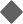 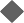 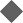 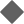 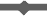 350600300漁   250獲数量200500漁獲400   金額30015020010050	1000	0H12	H13	H14	H15	H16	H17	H18	H19	H20	H21	H22図１	年次別漁獲数量及び漁獲金額の推移２．月別漁獲数量及び漁獲金額（１）月別漁獲数量平成 22 年の漁獲数量を月別にみると、10 月が 33,190 トンで最も多く全体の 13.5％を占め、次いで 6 月の 29,434 トン（11.9％）、7 月の 29,182 トン（11.8％）となっている（図 2、第 3 表）。トン4,0003,0002,0001,00001月	2月	3月	4月	5月	6月	7月	8月	9月	10月	11月	12月図 2	月別漁獲数量（２）月別漁獲金額平成 22 年の漁獲金額を月別にみると、7 月が 60 億 2,834 万円で最も多く全体の11.6％を占め、次いで11 月の59 億1,307 万円（11.4％）、12 月の57 億3,593 万円（11.1％）となっている（図 3、第 4 表）。百万円60040020001月	2月	3月	4月	5月	6月	7月	8月	9月	10月	11月	12月図 3	月別漁獲金額３．魚種別漁獲数量及び漁獲金額（１）分類別漁獲数量及び漁獲金額①分類別漁獲数量漁獲数量について魚類、貝類等の分類別にみると、ほたてがい等の「貝類」が 91,902 トンで最も多く全体の 37.2％を占め、次いでいか類等の「その他の水産動物」80,644トン（32.7％）、「魚類」72,089 トン（29.2％）、「藻類」2,056 トン（0.8％）の順となっている（図 4、第 5 表）。これを前年と比較すると、「貝類」は 19,088 トン（17.2％）減少、「その他の水産動物」は 23,539 トン（22.6％）減少、「魚類」は 1,033 トン（1.4％）増加、「藻類」は 692 トン（25.2％）減少した。平成22年平成21年0%	10%	20%	30%	40%	50%	60%	70%	80%	90%	100%魚類	貝類	その他の水産動物	藻類図 4	分類別漁獲数量の構成比②分類別漁獲金額漁獲金額を分類別にみると、「その他の水産動物」が 233 億 619 万円で最も多く全体の 45.0％を占め、次いで「魚類」160 億 5,785 万円（31.0％）、「貝類」119 億4,555 万円（23.0％）、「藻類」5 億 1,569 万円（1.0％）の順となっている（図 5、第 6 表）。これを前年と比較すると、「その他の水産動物」は 7 億 6,602 万円（3.4％）増加し、「貝類」は 8 億 3,135 万円（6.5％）減少し、「魚類」は 9 億 2,971 万円（6.1％）増加し、「藻類」は 2 億 2,648 万円（30.5％）減少した。平成22年平成21年0%	10%	20%	30%	40%	50%	60%	70%	80%	90%	100%魚類	貝類	その他の水産動物	藻類図 5	分類別漁獲金額の構成比（２）主な魚種別漁獲数量及び漁獲金額①主な魚種別漁獲数量主な魚種別の漁獲数量及び構成比をみると、「ほたてがい」90,622  トン（構成比36.7％）、「するめいか」56,778 トン（23.0％）、「さば」36,618 トン（14.9％）、「あかいか」17,971  トン（7.3％）、「すけとうたら」4,949  トン（2.0％）、「たら」4,623 トン（1.9％）などとなっている。これを前年と比較すると、漁獲数量が増加した主な魚種及び増加数量は「すけとうたら」2,394 トン（対前年増減率 93.7％）、「さけ」464 トン（12.0％）、「ひらめ」342 トン（33.2％）、「かれい類」129 トン（6.5％）となっている。一方、漁獲数量が減少した主な魚種及び減少数量は「ほたてがい」19,022 トン（対前年増減率△17.3％）、「するめいか」13,704 トン（△19.4％）、「あかいか」9,608トン（△34.8％）、「さば」1,654 トン（△4.3％）となっている（図 6、第 1 表、第 7 表）。たら1.9％	その他14.3％すけとうたら2.0％あかいか7.3％総漁獲数量246,690トンほたてがい36.7％さば14.8％するめいか23.0％図 6	主な魚種別漁獲数量の構成比②主な魚種別漁獲金額主な魚種別の漁獲金額及び構成比をみると、「するめいか」138 億 2,586 万円（構成比 26.7％）、「ほたてがい」113 億 5,796 万円（21.9％）、「あかいか」36 億 3,035万円（7.0％）、「なまこ」32 億 2,331 万円（6.2％）、「さば」31 億 8,155 万円（6.1％）、「まぐろ」21 億 2,398 万円（4.1％）、などとなっている。これを前年と比較すると、漁獲金額が増加した主な魚種及び増加金額は「なまこ」11 億 6,946 万円（対前年増減率 56.9％）、「さば」6 億 7,984 万円（27.2％）、「するめいか」6 億 4,671 万円（4.9％）となっている。一方、漁獲金額が減少した主な魚種及び減少金額は「あかいか」8 億 4,223 万円（△18.8％）、「ほたてがい」7 億 4,120 万円（△6.1％）、「まぐろ」6 億 9,899 万円（△24.8％）、「こんぶ」2 億 6,516 万円（△49.4％）となっている（図 7、第 1 表、第 8 表）。まぐろ4.1％図７	主な魚種別漁獲金額の構成比４．漁業種類別漁獲数量及び漁獲金額（１）漁業種類別漁獲数量漁業種類別漁獲数量の構成比をみると、漁獲数量は「養殖業」が全体の 36.3％（89,538トン）で最も多く、次いで「まき網漁業」21.9％、「いか釣漁業」20.0％となっている。これを前年と比較すると、漁獲数量が増加した主な漁業種類及び増加数量は、「遠洋底曳網漁業」1,174  トン（141.8％）、「刺網漁業」493  トン（17.0％）、「大型定置網漁業」143 トン（5.8％）、「底建網漁業」65 トン（1.7％）となっている。一方、漁獲数量が減少した主な漁業種類及び減少数量は、「いか釣漁業」20,091 トン（△29.0％）、「養殖業」19,059 トン（△17.6％）となっている（第 9 表）。（２）漁業種類別漁獲金額漁業種類別漁獲金額の構成比をみると、「いか釣漁業」が全体の 24.6％（127 億 2,536万円）で最も多く、次いで「養殖業」21.7％、「まき網漁業」11.2％となっている。これを前年と比較すると、漁獲金額が増加した主な漁業種類及び増加金額は、「まき網漁業」17 億 1,834 万円（42.1％）、「沖合底曳網漁業」7 億 6,444 万円（18.4％）となっている。一方、漁獲金額が減少した主な漁業種類及び減少金額は、「いか釣漁業」18 億 2,374万円（△12.5％）、「養殖業」7 億 7,617 万円（△6.5％）、「延縄漁業」4 億 1,867円（△39.5％）となっている（第 10 表）。５．市町村別漁獲数量及び漁獲金額（１）市町村別漁獲数量市町村別漁獲数量の構成比をみると、八戸市が118,870 トンで最も多く全体の48.2％を占め、次いで平内町 15.9％、青森市 7.7％、外ケ浜町 5.3％、むつ市 4.5％の順となっている。次に、市町村別漁獲数量を前年と比較してみると、漁獲数量が増加した市町村は、おいらせ町 113 トン（対前年増減率 22.9％）、風間浦村 42 トン（3.3％）、佐井村 37 トン（5.2％）となっている。一方、漁獲数量が減少した市町村は、八戸市 17,395 トン（△12.8％）、平内町 10,731トン（△21.4％）、むつ市 2,354 トン（△17.5％）ほか 16 市町村となっている（図 8．第 11 表）。（２）市町村別漁獲金額市町村別漁獲金額の構成比をみると、八戸市が 220 億 8,515 万円で最も多く全体の42.6％を占め、次いで平内町 11.8％、むつ市 6.6％、東通村 5.5％、外ヶ浜町 5.2％の順となっている。次に、市町村別漁獲金額を前年と比較してみると、漁獲金額が増加した市町村は、八戸市 19 億 6,397 万円（対前年増減率 9.8％）、外ヶ浜町 9,490 万円（3.7％）、横浜町8,748 万円（7.9％）ほか 3 市町となっている。一方、漁獲金額が減少した市町村は、大間町 4 億 6,302 万円（△25.6％）、六ヶ所村3 億 418 万円（△19.2％）、中泊町 1 億 7,227 万円（△14.2％）ほか 13 市町村となっている（図 9．第 12 表）。その他28.3%総漁獲金額518億2,528万円八戸市42.6%外ヶ浜町5.2%東通村5.5%むつ市6.6%平内町11.8%図 8	市町村別漁獲数量の構成比	図 9	市町村別漁獲金額の構成比対	前	年	比	較	表第 1 表	魚種別漁獲数量・金額比較表（対前年比）第 2 表	魚種別漁獲数量・金額比較表（対 5 カ年平均比） 第 3 表	月別漁獲数量比較表第 4 表	月別漁獲金額比較表 第 5 表	分類別漁獲数量比較表第 6 表	分類別漁獲金額比較表第 7 表	主な魚種別漁獲数量比較表第 8 表	主な魚種別漁獲金額比較表第 9 表	漁業種類別漁獲数量比較表第 10 表	漁業種類別漁獲金額比較表第 11 表	市町村別漁獲数量比較表 第 12 表	市町村別漁獲金額比較表第 １ 表 魚種別漁獲数量及び漁獲金額（前年比較）（単位：kg・千円・％）※ 平成22年調査から調査項目として追加した。第 ２ 表 魚種別漁獲数量及び漁獲金額（平年比較）（単位：kg・千円・％）※1：平成22年から調査項目として追加した。※2：調査開始年の都合により過去2カ年平均となっている。第 ３ 表 月別漁獲数量比較表第 ４ 表 月別漁獲金額比較表（単位：ｋｇ、％）（単位：千円、％）第 ５ 表 分類別漁獲数量比較表（単位：ｋｇ、％、ポイント）第 ６ 表 分類別漁獲金額比較表（単位：千円、％、ポイント）第 ７ 表 主な魚種別漁獲数量比較表（単位：ｋｇ、％）第 ８ 表 主な魚種別漁獲金額比較表（単位：千円、％）第 ９ 表 漁業種類別漁獲数量比較表（単位：ｋｇ、％）第 １０ 表 漁業種類別漁獲金額比較表（単位：千円、％）第 １１ 表 市町村別漁獲数量比較表（単位：ｋｇ、％）第 １２ 表 市町村別漁獲金額比較表（単位：千円、％）県	計	表第 1 表	年	総	括	表魚種別・漁業種類別漁獲数量及び漁獲金額第 2 表	月	別	表魚種別漁獲数量及び漁獲金額漁業種類別漁獲数量及び漁獲金額第 1 表	年	総	括	表魚種別・漁業種類別漁獲数量及び漁獲金額 魚種別・漁業種類別漁獲数量及び漁獲金額（単位：ｋｇ、千円）魚種別・漁業種類別漁獲数量及び漁獲金額（続き）（単位：ｋｇ、千円）魚種別・漁業種類別漁獲数量及び漁獲金額（続き）（単位：ｋｇ、千円）魚種別・漁業種類別漁獲数量及び漁獲金額（続き）（単位：ｋｇ、千円）魚種別・漁業種類別漁獲数量及び漁獲金額（続き）（単位：ｋｇ、千円）魚種別・漁業種類別漁獲数量及び漁獲金額（続き）（単位：ｋｇ、千円）魚種別・漁業種類別漁獲数量及び漁獲金額（続き）（単位：ｋｇ、千円）第 2 表	月	別	表魚種別漁獲数量及び漁獲金額漁業種類別漁獲数量及び漁獲金額魚種別漁獲数量及び漁獲金額上段：数量（kg）、下段：金額（千円）魚種別漁獲数量及び漁獲金額（続き）上段：数量（kg）、下段：金額（千円）漁業種類別漁獲数量及び漁獲金額上段：数量（kg）、下段：金額（千円）市	町	村	計	表第 1 表	魚種別・漁業種類別漁獲数量及び漁獲金額第 2 表	漁業種類別漁獲数量及び漁獲金額第 3 表	月別漁獲数量及び漁獲金額第 1 表	魚種別・漁業種類別漁獲数量及び漁獲金額魚種別漁獲数量及び漁獲金額（単位：ｋｇ、千円）魚種別漁獲数量及び漁獲金額（続き）（単位：ｋｇ、千円）魚種別漁獲数量及び漁獲金額（続き）（単位：ｋｇ、千円）魚種別漁獲数量及び漁獲金額（続き）（単位：ｋｇ、千円）魚種別漁獲数量及び漁獲金額（続き）（単位：ｋｇ、千円）魚種別漁獲数量及び漁獲金額（続き）（単位：ｋｇ、千円）魚種別漁獲数量及び漁獲金額（続き）（単位：ｋｇ、千円）魚種別漁獲数量及び漁獲金額（続き）（単位：ｋｇ、千円）魚種別漁獲数量及び漁獲金額（続き）（単位：ｋｇ、千円）魚種別漁獲数量及び漁獲金額（続き）（単位：ｋｇ、千円）魚種別漁獲数量及び漁獲金額（続き）（単位：ｋｇ、千円）魚種別漁獲数量及び漁獲金額（続き）（単位：ｋｇ、千円）第 2 表	漁業種類別漁獲数量及び漁獲金額漁業種類別漁獲数量及び漁獲金額（単位：ｋｇ、千円）漁業種類別漁獲数量及び漁獲金額（続き）（単位：ｋｇ、千円）漁業種類別漁獲数量及び漁獲金額（続き）（単位：ｋｇ、千円）漁業種類別漁獲数量及び漁獲金額（続き）第 3 表	月別漁獲数量及び漁獲金額月別漁獲数量及び漁獲金額上段：数量（kg）、下段：金額（千円）年次漁	獲	数	量漁	獲	数	量漁	獲	金	額漁	獲	金	額年次数量（トン）対前年増減率（％）金額（百万円）対前年増減率（％）平成１２年381,3966.667,467△5.5平成１３年365,702△4.158,734△12.9平成１４年327,486△10.558,461△0.5平成１５年281,057△14.251,812△11.4平成１６年296,0635.360,60617.0平成１７年289,662△2.256,914△6.1平成１８年278,430△3.954,675△3.9平成１９年295,6956.257,2174.6平成２０年261,354△11.653,171△7.1平成２１年289,02710.651,187△3.7平成２２年246,690△14.651,8251.2平成12年～平成21年までの平均 （A）306,58757,024平成22年／(A)％80.5 %90.9 %区分区分区分数量（ｋｇ）数量（ｋｇ）数量（ｋｇ）金額（千円）金額（千円）金額（千円）区分区分区分22年21年対前年比22年21年対前年比魚類まい	わし798,640190,176419.938,06131,183122.1魚類かたくちいわしかたくちいわしかたくちいわし2,094,0583,122,21967.164,952106,21261.2魚類かつお38,20911,382335.72,3112,84881.1魚類まぐろ753,4531,139,16366.12,123,9772,822,96875.2魚類かじき5,8676,26993.62,8153,44281.8魚類さば36,618,04538,271,64095.73,181,5472,501,710127.2魚類ぶり3,515,8754,169,06584.3706,404848,54283.2魚類たら4,622,7974,686,53298.61,281,3441,518,07784.4魚類すけとうたらすけとうたらすけとうたら4,948,7962,554,738193.7333,657191,649174.1魚類さめ1,614,6501,883,29485.7133,532149,44889.4魚類たい458,430434,951105.4279,500265,188105.4魚類まが れい140,131143,41097.758,38560,89295.9魚類い し が れ いい し が れ いい し が れ い100,32582,661121.451,15040,781125.4魚類そうはちがれいそうはちがれいそうはちがれい44,29032,912134.68,4408,204102.9魚類ば ば が れ いば ば が れ いば ば が れ い444,932430,505103.4348,679355,57998.1魚類ま こ が れ いま こ が れ いま こ が れ い361,279392,08492.1155,596164,29194.7魚類む し が れ いむ し が れ いむ し が れ い164,207142,846115.070,31066,488105.7魚類その他のかれいその他のかれいその他のかれい858,691760,163113.0325,284293,325110.9魚類ひらめ1,374,1571,031,761133.21,087,3451,002,312108.5魚類ほっけ561,874859,13765.444,27456,99277.7魚類あじ219,187249,25187.916,07713,874115.9魚類さんま12,81931,32240.91,8843,51453.6魚類さけ4,324,5183,860,578112.01,524,735967,120157.7魚類さ く ら ま すさ く ら ま すさ く ら ま す378,743210,193180.2274,829217,442126.4魚類からふとますからふとますからふとます5,7141,400408.11,425552258.2魚類こう	なご57,504362,30215.923,90485,70827.9魚類あい なめ205,892177,118116.2112,681116,19197.0魚類そい190,213174,413109.193,44486,682107.8魚類う す め ば るう す め ば るう す め ば る454,698491,22892.6463,883527,72387.9魚類その他のめばるその他のめばるその他のめばる36,33535,538102.217,31221,17081.8魚類めぬけ52,00656,76991.667,56969,83096.8魚類きちじ309,037322,98295.7619,669515,261120.3魚類か な が し らか な が し らか な が し ら13,92818,22476.42,6782,78496.2魚類あん	こう763,974906,99884.2414,372506,38581.8魚類さわら153,619154,95799.194,70795,77598.9魚類はた はた491,418818,63560.083,58583,378100.2魚類その他4,900,3572,890,038169.61,947,5301,324,622147.0魚類小計72,088,66871,106,854101.416,057,84715,128,142106.1区分区分数量（ｋｇ）数量（ｋｇ）数量（ｋｇ）金額（千円）金額（千円）金額（千円）区分区分22年21年対前年比22年21年対前年比貝類ほたてがい（稚貝）ほたてがい（稚貝）1,689,153582,404290.0139,90359,964233.3貝類ほたてがい（半成貝）ほたてがい（半成貝）52,760,64552,598,343100.35,767,7155,388,363107.0貝類ほたてがい（新貝）※ほたてがい（新貝）※15,294,73756,463,30064.12,051,8786,650,83581.9貝類ほたてがい（成貝）ほたてがい（成貝）20,877,45756,463,30064.13,398,4666,650,83581.9貝類う  ば	がい998,463968,129103.1231,915253,53091.5貝類さ	ざえ63,042104,64660.242,57561,20469.6貝類あ か がい35,07743,93179.821,34524,73186.3貝類あ	わび32,57445,62171.4207,827245,29284.7貝類そ	の他150,373183,63281.983,92792,97990.3貝類小計91,901,521110,990,00682.811,945,55112,776,89893.5その他の水産動物するめいか（近海・生）するめいか（近海・生）41,272,39949,924,69282.79,656,5499,024,679107.0その他の水産動物するめいか（近海・船凍）するめいか（近海・船凍）14,420,69219,798,01872.83,942,6084,027,42597.9その他の水産動物するめいか（海外）するめいか（海外）1,084,760758,832143.0226,699127,047178.4その他の水産動物や り いか1,186,4941,074,386110.41,072,8881,094,01098.1その他の水産動物あかいか（近海）あかいか（近海）3,766,12710,812,80134.81,845,7163,038,62160.7その他の水産動物あかいか（海外）あかいか（海外）14,204,79616,765,93284.71,784,6331,433,955124.5その他の水産動物その他のいかその他のいか53,47216,861317.117,1436,615259.2その他の水産動物たこ1,521,0951,857,19181.9510,483739,35869.0その他の水産動物く る ま え びく る ま え び5315234.944396246.0その他の水産動物その他のえびその他のえび41,16745,96889.6135,246125,742107.6その他の水産動物かに510,024570,80689.4169,866176,87796.0その他の水産動物うに647,545722,55589.6565,791536,330105.5その他の水産動物な	まこ1,240,6761,189,963104.33,223,3052,053,842156.9その他の水産動物ほや624,157558,383111.8109,43199,899109.5その他の水産動物そ	の他70,32186,43481.445,38754,80682.8その他の水産動物小計80,643,778104,182,97477.423,306,18822,540,168103.4藻類こ	んぶ1,324,9742,238,74059.2271,375536,53150.6藻類わ	かめ97,64762,238156.910,2408,573119.4藻類そ	の他633,116446,370141.8234,077197,070118.8藻類小計2,055,7372,747,34874.8515,692742,17469.5合	計合	計合	計246,689,704289,027,18285.451,825,27851,187,382101.2区分数量（ｋｇ）数量（ｋｇ）数量（ｋｇ）金額（千円）金額（千円）金額（千円）区分22年過去5カ年平均対平年比22年過去5カ年平均対平年比魚類ま	い	わ	し798,640183,407435.438,06144,62685.3魚類かたくちいわし2,094,0583,468,53360.464,952125,72251.7魚類か	つ	お38,20979,10548.32,3114,53750.9魚類ま	ぐ	ろ753,4531,039,38672.52,123,9772,741,52977.5魚類か	じ	き5,8675,666103.52,8152,585108.9魚類さ	ば36,618,04544,333,83182.63,181,5472,616,770121.6魚類ぶ	り3,515,8752,959,857118.8706,404806,05587.6魚類た	ら4,622,7974,063,710113.81,281,3441,272,421100.7魚類すけとうたら4,948,7964,391,934112.7333,657300,724111.0魚類さ	め1,614,6501,284,696125.7133,532146,67091.0魚類た	い458,430386,731118.5279,500263,577106.0魚類ま が れ い140,131164,29985.358,38579,24573.7魚類い し が れ い100,32598,794101.651,15053,34695.9魚類そうはちがれい44,29056,55878.38,44020,20741.8魚類ば ば が れ い444,932527,26984.4348,679470,35474.1魚類ま こ が れ い361,279456,51979.1155,596208,94574.5魚類むしがれい※ 2164,2071,025,59099.770,310434,69391.0魚類その他のかれい858,6911,025,59099.7325,284434,69391.0魚類ひ	ら	め1,374,1571,131,509121.41,087,3451,124,25696.7魚類ほ	っ	け561,8741,049,46853.544,27462,70870.6魚類あ	じ219,187240,28091.216,07715,401104.4魚類さ	ん	ま12,819244,6665.21,88411,80416.0魚類さ	け4,324,5185,315,39981.41,524,7351,536,85999.2魚類さ く ら ま す378,743232,229163.1274,829241,453113.8魚類からふとます5,7144,459128.21,4251,223116.5魚類こ	う	な	ご57,504416,59013.823,90489,38126.7魚類あ い な め205,892231,37489.0112,681134,51483.8魚類そ	い190,213148,771127.993,44483,371112.1魚類う す め ば る454,698424,399107.1463,883515,81189.9魚類その他のめばる36,33562,07558.517,31247,16336.7魚類め	ぬ	け52,00681,05764.267,569100,93266.9魚類き	ち	じ309,037317,30597.4619,669656,93094.3魚類か な が し ら13,92818,47275.42,6783,45577.5魚類あ	ん	こ	う763,974906,38184.3414,372468,22088.5魚類さ わ ら ※ 2153,6193,796,299146.194,7071,421,617149.5魚類は た は た ※ 2491,4183,796,299146.183,5851,421,617149.5魚類そ	の	他4,900,3573,796,299146.11,947,5301,421,617149.5魚類小	計72,088,66879,146,61791.116,057,84716,107,10499.7区分数量（ｋｇ）数量（ｋｇ）数量（ｋｇ）金額（千円）金額（千円）金額（千円）区分22年過去5カ年平均対平年比22年過去5カ年平均対平年比貝類ほたてがい（稚貝）1,689,153358,396471.3139,90338,743361.1貝類ほたてがい（半成貝）52,760,64538,903,787135.65,767,7154,476,040128.9貝類ほたてがい（新貝）※115,294,73753,526,58867.62,051,8787,338,74774.3貝類ほたてがい（成貝）20,877,45753,526,58867.63,398,4667,338,74774.3貝類う  ば	が い998,4631,006,83699.2231,915264,45487.7貝類さ	ざ	え63,04288,48071.242,57559,28671.8貝類あ か が い35,07773,69547.621,34553,83639.6貝類あ	わ	び32,57447,84368.1207,827319,38865.1貝類そ	の	他150,373214,19770.283,927112,49274.6貝類小	計91,901,52194,219,82297.511,945,55112,662,98694.3その他の水産動物するめいか（近海・生）41,272,39942,274,16597.69,656,5498,673,649111.3その他の水産動物するめいか（近海・船凍）14,420,69222,186,72565.03,942,6084,942,68079.8その他の水産動物するめいか（海外）1,084,7602,889,21237.5226,699567,79039.9その他の水産動物や り い か1,186,4941,743,68568.01,072,8881,525,59970.3その他の水産動物あかいか（近海）3,766,1279,836,80938.31,845,7162,402,91976.8その他の水産動物あかいか（海外）14,204,79621,879,00364.91,784,6332,220,48380.4その他の水産動物その他のいか53,47248,590110.017,14317,70296.8その他の水産動物た	こ1,521,0952,257,44567.4510,4831,049,31748.6その他の水産動物く る ま え び5331716.74431,73325.6その他の水産動物その他のえび41,16753,53276.9135,246156,97086.2その他の水産動物か	に510,024666,14376.6169,866187,01590.8その他の水産動物う	に647,545844,60976.7565,791660,97185.6その他の水産動物な	ま	こ1,240,6761,445,69385.83,223,3052,442,004132.0その他の水産動物ほ	や624,157539,516115.7109,43192,264118.6その他の水産動物そ	の	他70,32190,29877.945,38755,42281.9その他の水産動物小	計80,643,778106,755,74175.523,306,18824,996,51693.2藻類こ	ん	ぶ1,324,9742,036,05265.1271,375542,91750.0藻類わ	か	め97,64784,707115.310,2409,858103.9藻類そ	の	他633,116590,724107.2234,077313,67974.6藻類小	計2,055,7372,711,48375.8515,692866,45459.5合	計合	計246,689,704282,833,66387.251,825,27854,633,06194.9区	分区	分１ 月２ 月３ 月４ 月５ 月６ 月７ 月平成漁 獲 金 額2,990,9382,269,1582,881,5193,264,9523,753,4634,697,2356,363,77321年構	成	比5.84.45.66.47.39.212.4平成漁 獲 金 額2,376,4132,536,7922,396,5562,846,5104,183,2474,659,4596,028,34022年構	成	比4.64.94.65.58.19.011.6増	減	率増	減	率△20.511.8△16.8△12.811.5△0.8△5.3区	分区	分８ 月９ 月１０ 月１１ 月１２ 月合	計平成漁 獲 金 額5,053,8684,970,9044,810,8765,123,2445,007,45251,187,38221年構	成	比9.99.79.410.09.8100.0平成漁 獲 金 額5,723,5484,153,6505,271,7615,913,0705,735,93251,825,27822年構	成	比11.08.010.211.411.1100.0増	減	率増	減	率13.3△16.49.615.414.51.2区	分区	分魚	類貝	類その他の水産動物藻	類合	計平成漁 獲 数 量71,106,854110,990,006104,182,9742,747,348289,027,18221年構	成	比24.638.436.01.0100.0平成漁 獲 数 量72,088,66891,901,52180,643,7782,055,737246,689,70422年構	成	比29.237.332.70.8100.0構成比の増減構成比の増減4.6△1.1△3.4△0.1増	減	率増	減	率1.4△17.2△22.6△25.2△14.6区	分区	分い わ し 類さ	ばま	ぐ	ろた	らすけとうたらさ	け平成漁 獲 数 量3,312,39538,271,6401,139,1634,686,5322,554,7383,860,57821年構	成	比1.113.20.41.60.91.3平成漁 獲 数 量2,892,69836,618,045753,4534,622,7974,948,7964,324,51822年構	成	比1.214.80.31.92.01.8増	減	率増	減	率△12.7△4.3△33.9△1.493.712.0区	分区	分ひ	ら	めか れ い 類ぶ	りほたてがいするめいかや り い か平成漁 獲 数 量1,031,7611,984,5814,169,065109,644,04770,481,5421,074,38621年構	成	比0.40.71.437.924.40.4平成漁 獲 数 量1,374,1572,113,8553,515,87590,621,99256,777,8511,186,49422年構	成	比0.60.91.436.723.00.5増	減	率増	減	率33.26.5△15.7△17.3△19.410.4区	分区	分あ か い かた	こな ま ここ	ん	ぶそ	の	他合	計平成漁 獲 数 量27,578,7331,857,1911,189,9632,238,74013,952,127289,027,18221年構	成	比9.50.60.40.84.8100.0平成漁 獲 数 量17,970,9231,521,0951,240,6761,324,97414,881,505246,689,70422年構	成	比7.30.60.50.56.0100.0増	減	率増	減	率△34.8△18.14.3△40.86.7△14.6区	分区	分い わ し 類さ	ばま	ぐ	ろた	らすけとうたらさ	け平成漁 獲 金 額137,3952,501,7102,822,9681,518,077191,649967,12021年構	成	比0.34.95.53.00.41.9平成漁 獲 金 額103,0133,181,5472,123,9771,281,344333,6571,524,73522年構	成	比0.26.14.12.50.62.9増	減	率増	減	率△25.027.2△24.8△15.674.157.7区	分区	分ひ	ら	めか れ い 類ぶ	りほたてがいするめいかや り い か平成漁 獲 金 額1,002,312989,560848,54212,099,16213,179,1511,094,01021年構	成	比2.01.91.723.625.72.1平成漁 獲 金 額1,087,3451,017,844706,40411,357,96213,825,8561,072,88822年構	成	比2.12.01.421.926.72.1増	減	率増	減	率8.52.9△16.8△6.14.9△1.9区	分区	分あ か い かた	こな ま ここ	ん	ぶそ	の	他合	計平成漁 獲 金 額4,472,576739,3582,053,842536,5316,033,41951,187,38221年構	成	比8.71.44.01.011.8100.0平成漁 獲 金 額3,630,349510,4833,223,305271,3756,573,19451,825,27822年構	成	比7.01.06.20.512.7100.0増	減	率増	減	率△18.8△31.056.9△49.48.91.2区	分区	分区	分区	分遠洋底曳網漁業遠洋底曳網漁業沖合底曳網漁業沖合底曳網漁業小型機船底曳網漁業小型機船底曳網漁業区	分区	分区	分区	分数	量金	額数	量金	額数	量金	額魚類まい	わし魚類かたくちいわしかたくちいわしかたくちいわし32910魚類かつお魚類まぐろ魚類かじき3222魚類さば1,79228413魚類ぶり188魚類たら2,089,983491,585700,184143,410魚類す け と う た らす け と う た らす け と う た ら4,367,055295,837494,34124,519魚類さめ1494425,08436,45384,2046,406魚類たい8,2717,7524428魚類まが	れい15,1766,3563,711670魚類い し が れ いい し が れ いい し が れ い928415魚類そうはちがれいそうはちがれいそうはちがれい17,9482,75418,5433,569魚類ば ば が れ いば ば が れ いば ば が れ い121,39083,453108,60982,035魚類ま こ が れ いま こ が れ いま こ が れ い11,8534,91934,00510,682魚類む し が れ いむ し が れ いむ し が れ い42,92713,10522,8825,435魚類その他のかれいその他のかれいその他のかれい620,896234,91495,28826,355魚類ひらめ20,76017,283106,55653,978魚類ほっけ377,35725,2874,5731,174魚類あじ2,378120魚類さんま魚類さけ1020魚類さく ら ます20,75210,789812343魚類か ら ふ と ま すか ら ふ と ま すか ら ふ と ま す魚類こう	なご706魚類あい	なめ68,5919,3727,5344,003魚類そい2,6181,064872395魚類う す め ば るう す め ば るう す め ば る2,5451,8741,701714魚類その他のめばるその他のめばるその他のめばる1,686428魚類めぬけ26,35238,568576676魚類きちじ282,262585,65918,80112,084魚類か な が し らか な が し らか な が し ら3,41954736148魚類あん	こう2,199378118,53665,259199,26390,791魚類さわら163142魚類はた	はた13,4794,881魚類その他1,997,916786,087181,45152,32630,7773,567魚類小計2,002,056786,4978,843,2941,990,6591,933,735470,899区区分遠洋底曳網漁業遠洋底曳網漁業沖合底曳網漁業沖合底曳網漁業小型機船底曳網漁業小型機船底曳網漁業区区分数	量金	額数	量金	額数	量金	額貝類ほたてがい（稚貝）ほたてがい（稚貝）ほたてがい（稚貝）貝類ほたてがい（半成貝）ほたてがい（半成貝）ほたてがい（半成貝）貝類ほたてがい（新貝）ほたてがい（新貝）ほたてがい（新貝）貝類ほたてがい（成貝）ほたてがい（成貝）ほたてがい（成貝）1,196,960192,185貝類うば	がい967,690223,448貝類さざえ貝類あか	がい貝類あわび15貝類その他9,0031,2386,1922,106貝類小計009,0031,2382,170,843417,744その他の水産動物するめいか（近海・生）するめいか（近海・生）するめいか（近海・生）11,208,3292,326,98511,2192,301その他の水産動物するめいか（近海・船凍）するめいか（近海・船凍）するめいか（近海・船凍）その他の水産動物するめいか （海外）するめいか （海外）するめいか （海外）その他の水産動物やり	いか286,408142,36614,6425,790その他の水産動物あかいか（近海）あかいか（近海）あかいか（近海）その他の水産動物あかいか（海外）あかいか（海外）あかいか（海外）その他の水産動物その他のいかその他のいかその他のいか1,905545399109その他の水産動物たこ160,78027,52569,96110,835その他の水産動物く る ま え びく る ま え びく る ま え びその他の水産動物そ の 他 の え びそ の 他 の え びそ の 他 の え び26,993104,031その他の水産動物かに23,9128,6448,2813,677その他の水産動物うに691572その他の水産動物なまこ59060353,632992,108その他の水産動物ほや331122その他の水産動物その他2,850248その他の水産動物小計0011,708,9172,610,156462,0061,015,762こんぶ藻わかめ類その他小計000000計計計計2,002,056786,49720,561,2144,602,0534,566,5841,904,405区	分区	分区	分区	分まき網漁業まき網漁業棒受網漁業棒受網漁業その他の敷網漁業その他の敷網漁業区	分区	分区	分区	分数	量金	額数	量金	額数	量金	額魚類まい	わし761,64823,243魚類かたくちいわしかたくちいわしかたくちいわし1,675,32140,806魚類かつお8,012916魚類まぐろ魚類かじき魚類さば36,232,4273,156,778魚類ぶり2,368,595391,042379魚類たら魚類す け と う た らす け と う た らす け と う た ら魚類さめ魚類たい魚類まが	れい魚類い し が れ いい し が れ いい し が れ い魚類そうはちがれいそうはちがれいそうはちがれい魚類ば ば が れ いば ば が れ いば ば が れ い魚類ま こ が れ いま こ が れ いま こ が れ い魚類む し が れ いむ し が れ いむ し が れ い魚類その他のかれいその他のかれいその他のかれい魚類ひらめ1429魚類ほっけ19,8992,606魚類あじ魚類さんま3,020266魚類さけ魚類さく ら ます37魚類か ら ふ と ま すか ら ふ と ま すか ら ふ と ま す魚類こう	なご34,48718,9509,5921,093魚類あい	なめ1819魚類そい257116魚類う す め ば るう す め ば るう す め ば る150116魚類その他のめばるその他のめばるその他のめばる738593魚類めぬけ魚類きちじ魚類か な が し らか な が し らか な が し ら魚類あん	こう魚類さわら魚類はた	はた魚類その他1,5461,1332,002872魚類小計41,047,5493,613,91860,62523,5839,5921,093区区分まき網漁業まき網漁業棒受網漁業棒受網漁業その他の敷網漁業その他の敷網漁業区区分数	量金	額数	量金	額数	量金	額貝類ほたてがい（稚貝）ほたてがい（稚貝）ほたてがい（稚貝）貝類ほたてがい（半成貝）ほたてがい（半成貝）ほたてがい（半成貝）貝類ほたてがい（新貝）ほたてがい（新貝）ほたてがい（新貝）貝類ほたてがい（成貝）ほたてがい（成貝）ほたてがい（成貝）貝類うば	がい貝類さざえ貝類あか	がい貝類あわび貝類その他貝類小計000000その他の水産動物するめいか（近海・生）するめいか（近海・生）するめいか（近海・生）12,902,8752,182,454その他の水産動物するめいか（近海・船凍）するめいか（近海・船凍）するめいか（近海・船凍）その他の水産動物するめいか （海外）するめいか （海外）するめいか （海外）その他の水産動物やり	いか23,28732,635その他の水産動物あかいか（近海）あかいか（近海）あかいか（近海）その他の水産動物あかいか（海外）あかいか（海外）あかいか（海外）その他の水産動物その他のいかその他のいかその他のいかその他の水産動物たこその他の水産動物く る ま え びく る ま え びく る ま え びその他の水産動物そ の 他 の え びそ の 他 の え びそ の 他 の え びその他の水産動物かにその他の水産動物うにその他の水産動物なまこその他の水産動物ほやその他の水産動物その他その他の水産動物小計12,902,8752,182,45423,28732,63500こんぶ藻わかめ類その他小計000000計計計計53,950,4245,796,37283,91256,2189,5921,093区	分区	分区	分区	分刺 網漁 業一本釣漁業一本釣漁業いか釣漁業いか釣漁業区	分区	分区	分区	分数	量金	額数	量金	額数	量金	額魚類まい	わし魚類かたくちいわしかたくちいわしかたくちいわし魚類かつお1,307293魚類まぐろ148146275,1111,250,132魚類かじき2,9721,413魚類さば4418153魚類ぶり11,3412,78680,37721,639魚類たら411,389149,13432,2969,315魚類す け と う た らす け と う た らす け と う た ら8,3011,04585391魚類さめ96,6806,7052,5291211003魚類たい55,37340,54221,98518,539魚類まが	れい90,04835,130310161魚類い し が れ いい し が れ いい し が れ い44,29523,694226101魚類そうはちがれいそうはちがれいそうはちがれい1,170352116魚類ば ば が れ いば ば が れ いば ば が れ い111,22097,881769644魚類ま こ が れ いま こ が れ いま こ が れ い196,91090,0681,562835魚類む し が れ いむ し が れ いむ し が れ い26,96015,5753,1691,904魚類その他のかれいその他のかれいその他のかれい54,95830,4894,2542,384魚類ひらめ281,901164,802101,986125,859魚類ほっけ3,4543831,070341魚類あじ9714203127魚類さんま魚類さけ6,8251,4581223魚類さく ら ます3,8081,685165,114130,669魚類か ら ふ と ま すか ら ふ と ま すか ら ふ と ま す3116魚類こう	なご魚類あい	なめ20,85610,99628,78125,634魚類そい17,2878,41819,86216,532魚類う す め ば るう す め ば るう す め ば る186,235178,070202,700243,013魚類その他のめばるその他のめばるその他のめばる11,6125,5392,7312,036魚類めぬけ13,60111,7033,2934,308魚類きちじ2120魚類か な が し らか な が し らか な が し ら4,56497684魚類あん	こう238,195156,2058634魚類さわら108289447魚類はた	はた8,2012,188魚類その他891,738525,27363,66325,35312224魚類小計2,801,5851,563,0071,013,1201,879,89023730区区分刺 網漁 業一本釣漁業一本釣漁業いか釣漁業いか釣漁業区区分数	量金	額数	量金	額数	量金	額貝類ほたてがい（稚貝）ほたてがい（稚貝）ほたてがい（稚貝）貝類ほたてがい（半成貝）ほたてがい（半成貝）ほたてがい（半成貝）貝類ほたてがい（新貝）ほたてがい（新貝）ほたてがい（新貝）貝類ほたてがい（成貝）ほたてがい（成貝）ほたてがい（成貝）3,570869貝類うば	がい貝類さざえ1,101641貝類あか	がい貝類あわび1888貝類その他2,6491,329貝類小計7,3382,9270000その他の水産動物するめいか（近海・生）するめいか（近海・生）するめいか（近海・生）3405097531415,727,5554,855,184その他の水産動物するめいか（近海・船凍）するめいか（近海・船凍）するめいか（近海・船凍）14,420,6843,942,605その他の水産動物するめいか （海外）するめいか （海外）するめいか （海外）1,084,760226,699その他の水産動物やり	いか34129135,06053,53572,97270,257その他の水産動物あかいか（近海）あかいか（近海）あかいか（近海）3,766,1271,845,716その他の水産動物あかいか（海外）あかいか（海外）あかいか（海外）14,204,7961,784,633その他の水産動物その他のいかその他のいかその他のいか131431745232その他の水産動物たこ34,87110,77076,05529,241その他の水産動物く る ま え びく る ま え びく る ま え び51431その他の水産動物そ の 他 の え びそ の 他 の え びそ の 他 の え び18459その他の水産動物かに73,80847,267その他の水産動物うにその他の水産動物なまこ404,6551,041,904その他の水産動物ほや62,40512,395その他の水産動物その他16,29214,514その他の水産動物小計592,9601,127,695112,09383,09149,277,63912,725,326こんぶ藻わかめ類その他小計000000計計計計3,401,8832,693,6291,125,2131,962,98149,277,87612,725,356区	分区	分区	分区	分延 縄漁 業大型定置網漁業大型定置網漁業小型定置網漁業小型定置網漁業区	分区	分区	分区	分数	量金	額数	量金	額数	量金	額魚類まい	わし5222035,87314,703魚類かたくちいわしかたくちいわしかたくちいわし418,40124,135魚類かつお2,4176226,2381,033魚類まぐろ204,658427,851247,745408,87925,39036,373魚類かじき2,2451,14449392魚類さば56,4593,737311,01415,881魚類ぶり6,8423,262733,828234,979259,87042,166魚類たら176,73378,2345,1041,44920,6027,225魚類す け と う た らす け と う た らす け と う た ら12,4292,5043,802153魚類さめ989,85082,4903,6212341,320155魚類たい9,4709,366118,58170,617120,85265,500魚類まが	れい112651261,272641魚類い し が れ いい し が れ いい し が れ い221,06854215,6408,250魚類そうはちがれいそうはちがれいそうはちがれい2112636694魚類ば ば が れ いば ば が れ いば ば が れ い51338925806,9116,537魚類ま こ が れ いま こ が れ いま こ が れ い2310195967,4493,719魚類む し が れ いむ し が れ いむ し が れ い3018126653,7601,866魚類その他のかれいその他のかれいその他のかれい202,24565710,6383,900魚類ひらめ1,9031,83745,49234,987257,565198,912魚類ほっけ10426,2542,50512,7662,820魚類あじ13,9681,921177,1845,917魚類さんま5,5536691,85671魚類さけ602,180211,7113,447,6111,251,255魚類さく ら ます64,89144,179110,58878,595魚類か ら ふ と ま すか ら ふ と ま すか ら ふ と ま す1,6624103,730896魚類こう	なご12,8373,384魚類あい	なめ1,6279785572824,4983,357魚類そい53528612,4264,71229,21611,221魚類う す め ば るう す め ば るう す め ば る30521410357779689魚類その他のめばるその他のめばるその他のめばる16953627011,0804,663魚類めぬけ2,2554,19124魚類きちじ1,9967,570魚類か な が し らか な が し らか な が し ら293352,476605魚類あん	こう6,2953,04840,14413,51768,93628,595魚類さわら7773121,91277,02929,38316,637魚類はた	はた258,45445,289魚類その他6,5142,623213,83360,917465,771140,096魚類小計1,421,624624,6042,325,3281,176,4146,164,6232,025,429区区分延 縄漁 業大型定置網漁業大型定置網漁業小型定置網漁業小型定置網漁業区区分数	量金	額数	量金	額数	量金	額貝類ほたてがい（稚貝）ほたてがい（稚貝）ほたてがい（稚貝）貝類ほたてがい（半成貝）ほたてがい（半成貝）ほたてがい（半成貝）貝類ほたてがい（新貝）ほたてがい（新貝）ほたてがい（新貝）貝類ほたてがい（成貝）ほたてがい（成貝）ほたてがい（成貝）貝類うば	がい貝類さざえ貝類あか	がい貝類あわび貝類その他408142貝類小計0000408142その他の水産動物するめいか（近海・生）するめいか（近海・生）するめいか（近海・生）252,72753,209880,046179,524その他の水産動物するめいか（近海・船凍）するめいか（近海・船凍）するめいか（近海・船凍）その他の水産動物するめいか （海外）するめいか （海外）するめいか （海外）その他の水産動物やり	いか11,78112,621167,548180,600その他の水産動物あかいか（近海）あかいか（近海）あかいか（近海）その他の水産動物あかいか（海外）あかいか（海外）あかいか（海外）その他の水産動物その他のいかその他のいかその他のいか3,8651,82241,40912,651その他の水産動物たこ44,70317,5752,51069741,41013,935その他の水産動物く る ま え びく る ま え びく る ま え び212その他の水産動物そ の 他 の え びそ の 他 の え びそ の 他 の え びその他の水産動物かに3111801783,112541その他の水産動物うに11その他の水産動物なまこ5281,241その他の水産動物ほや19030その他の水産動物その他24399その他の水産動物小計45,01417,755270,90068,3571,134,489388,634こんぶ藻わかめ類その他123小計0000123計計計計1,466,638642,3592,596,2281,244,7717,299,5322,414,208区	分区	分区	分区	分底 建 網 漁 業底 建 網 漁 業地曳・船曳網漁業地曳・船曳網漁業採 介漁 業区	分区	分区	分区	分数	量金	額数	量金	額数	量金	額魚類まい	わし59795魚類かたくちいわしかたくちいわしかたくちいわし魚類かつお魚類まぐろ184255魚類かじき魚類さば14,0894,933魚類ぶり53,54510,181魚類たら273,950105,610魚類す け と う た らす け と う た らす け と う た ら41魚類さめ3,187223魚類たい115,45358,147魚類まが	れい28,81115,199魚類い し が れ いい し が れ いい し が れ い37,57118,128魚類そうはちがれいそうはちがれいそうはちがれい4,6351,339魚類ば ば が れ いば ば が れ いば ば が れ い49,49546,66911魚類ま こ が れ いま こ が れ いま こ が れ い32,60620,767魚類む し が れ いむ し が れ いむ し が れ い60,04931,55611魚類その他のかれいその他のかれいその他のかれい62,12924,832魚類ひらめ397,905417,038魚類ほっけ115,5208,817魚類あじ24,9897,898魚類さんま魚類さけ96,11433,263魚類さく ら ます12,1968,359魚類か ら ふ と ま すか ら ふ と ま すか ら ふ と ま す8114魚類こう	なご魚類あい	なめ21,04215,173魚類そい94,40541,97711魚類う す め ば るう す め ば るう す め ば る54,10235,235魚類その他のめばるその他のめばるその他のめばる5,0492,407魚類めぬけ魚類きちじ魚類か な が し らか な が し らか な が し ら2,79445811魚類あん	こう83,24354,210魚類さわら1,871838魚類はた	はた205,19430,124魚類その他873,962269,312546魚類小計2,724,7721,263,058005810区区分底 建 網 漁 業底 建 網 漁 業地曳・船曳網漁業地曳・船曳網漁業採 介漁 業区区分数	量金	額数	量金	額数	量金	額貝類ほたてがい（稚貝）ほたてがい（稚貝）ほたてがい（稚貝）貝類ほたてがい（半成貝）ほたてがい（半成貝）ほたてがい（半成貝）貝類ほたてがい（新貝）ほたてがい（新貝）ほたてがい（新貝）貝類ほたてがい（成貝）ほたてがい（成貝）ほたてがい（成貝）24,8095,021212,28521,050貝類うば	がい382130貝類さざえ633037,30221,665貝類あか	がい1,5701,086貝類あわび9144219,070118,677貝類その他2,8731,685貝類小計15447224,8095,021273,482164,293その他の水産動物するめいか（近海・生）するめいか（近海・生）するめいか（近海・生）287,18056,299その他の水産動物するめいか（近海・船凍）するめいか（近海・船凍）するめいか（近海・船凍）その他の水産動物するめいか （海外）するめいか （海外）するめいか （海外）その他の水産動物やり	いか574,433574,780その他の水産動物あかいか（近海）あかいか（近海）あかいか（近海）その他の水産動物あかいか（海外）あかいか（海外）あかいか（海外）その他の水産動物その他のいかその他のいかその他のいか4,3821,645その他の水産動物たこ217,16869,4862,248742その他の水産動物く る ま え びく る ま え びく る ま え びその他の水産動物そ の 他 の え びそ の 他 の え びそ の 他 の え び2663その他の水産動物かに42その他の水産動物うに3,2592,266144,289126,870その他の水産動物なまこ76,981171,882その他の水産動物ほや4,7601,119その他の水産動物その他その他の水産動物小計1,086,452704,54100228,278300,613こんぶ藻わかめ類その他小計000000計計計計3,811,3781,968,0711,003,520929,812501,818464,916区	分区	分区	分区	分採 藻漁 業養 殖 業養 殖 業その他の漁業その他の漁業区	分区	分区	分区	分数	量金	額数	量金	額数	量金	額魚類まい	わし魚類かたくちいわしかたくちいわしかたくちいわし71魚類かつお2357魚類まぐろ217341魚類かじき125144魚類さば2,164166魚類ぶり1,422332魚類たら912,556295,382魚類す け と う た らす け と う た らす け と う た ら62,0119,507魚類さめ7,926738魚類たい8,4019,009魚類まが	れい537101魚類い し が れ いい し が れ いい し が れ い1,430416魚類そうはちがれいそうはちがれいそうはちがれい1,406300魚類ば ば が れ いば ば が れ いば ば が れ い45,59430,846魚類ま こ が れ いま こ が れ いま こ が れ い76,67624,500魚類む し が れ いむ し が れ いむ し が れ い4,303785魚類その他のかれいその他のかれいその他のかれい8,2811,753魚類ひらめ160,07572,620魚類ほっけ971337魚類あじ36880魚類さんま2,390878魚類さけ171,76627,005魚類さく ら ます579203魚類か ら ふ と ま すか ら ふ と ま すか ら ふ と ま す21089魚類こう	なご518471魚類あい	なめ52,38842,867魚類そい1,7682,15310,9666,569魚類う す め ば るう す め ば るう す め ば る6,0783,901魚類その他のめばるその他のめばるその他のめばる2,8871,367魚類めぬけ5,9278,119魚類きちじ5,95714,336魚類か な が し らか な が し らか な が し ら124魚類あん	こう7,0772,335魚類さわら14450魚類はた	はた6,0901,103魚類その他171,00879,941魚類小計001,7682,1531,738,702636,603区区分採 藻漁 業養 殖 業養 殖 業その他の漁業その他の漁業区区分数	量金	額数	量金	額数	量金	額貝類ほたてがい（稚貝）ほたてがい（稚貝）ほたてがい（稚貝）1,689,153139,903貝類ほたてがい（半成貝）ほたてがい（半成貝）ほたてがい（半成貝）52,760,6455,767,715貝類ほたてがい（新貝）ほたてがい（新貝）ほたてがい（新貝）15,294,7372,051,878貝類ほたてがい（成貝）ほたてがい（成貝）ほたてがい（成貝）19,128,5443,144,877311,28934,464貝類うば	がい30,3918,337貝類さざえ24,57620,239貝類あか	がい33,50720,259貝類あわび13,39488,615貝類その他129,24877,427貝類小計0088,906,58611,124,632508,898229,082その他の水産動物するめいか（近海・生）するめいか（近海・生）するめいか（近海・生）1,153229その他の水産動物するめいか（近海・船凍）するめいか（近海・船凍）するめいか（近海・船凍）83その他の水産動物するめいか （海外）するめいか （海外）するめいか （海外）その他の水産動物やり	いか2213その他の水産動物あかいか（近海）あかいか（近海）あかいか（近海）その他の水産動物あかいか（海外）あかいか（海外）あかいか（海外）その他の水産動物その他のいかその他のいかその他のいか751124その他の水産動物たこ871,389329,677その他の水産動物く る ま え びく る ま え びく る ま え びその他の水産動物そ の 他 の え びそ の 他 の え びそ の 他 の え び13,96431,093その他の水産動物かに400,579109,547その他の水産動物うに499,305436,082その他の水産動物なまこ404,2901,016,110その他の水産動物ほや478,08176,89578,39018,870その他の水産動物その他6,4727,92344,46422,603その他の水産動物小計00484,55384,8182,314,3151,964,351こんぶ1,188,540249,040136,39622,331384藻わかめ79,9436,4528,8981,2968,8062,492類その他629,237230,5933,8673,481小計1,897,720486,085145,29423,62712,7115,977計計計計1,897,720486,08589,538,20111,235,2304,574,6262,836,013区	分区	分区	分区	分合計区	分区	分区	分区	分数	量金	額魚類まい	わし798,64038,061魚類かたくちいわしかたくちいわしかたくちいわし2,094,05864,952魚類かつお38,2092,311魚類まぐろ753,4532,123,977魚類かじき5,8672,815魚類さば36,618,0453,181,547魚類ぶり3,515,875706,404魚類たら4,622,7971,281,344魚類す け と う た らす け と う た らす け と う た ら4,948,796333,657魚類さめ1,614,650133,532魚類たい458,430279,500魚類まが	れい140,13158,385魚類い し が れ いい し が れ いい し が れ い100,32551,150魚類そうはちがれいそうはちがれいそうはちがれい44,2908,440魚類ば ば が れ いば ば が れ いば ば が れ い444,932348,679魚類ま こ が れ いま こ が れ いま こ が れ い361,279155,596魚類む し が れ いむ し が れ いむ し が れ い164,20770,310魚類その他のかれいその他のかれいその他のかれい858,691325,284魚類ひらめ1,374,1571,087,345魚類ほっけ561,87444,274魚類あじ219,18716,077魚類さんま12,8191,884魚類さけ4,324,5181,524,735魚類さく ら ます378,743274,829魚類か ら ふ と ま すか ら ふ と ま すか ら ふ と ま す5,7141,425魚類こう	なご57,50423,904魚類あい	なめ205,892112,681魚類そい190,21393,444魚類う す め ば るう す め ば るう す め ば る454,698463,883魚類その他のめばるその他のめばるその他のめばる36,33517,312魚類めぬけ52,00667,569魚類きちじ309,037619,669魚類か な が し らか な が し らか な が し ら13,9282,678魚類あん	こう763,974414,372魚類さわら153,61994,707魚類はた	はた491,41883,585魚類その他4,900,3571,947,530魚類小計72,088,66816,057,847区区分合計区区分数	量金	額貝類ほたてがい（稚貝）ほたてがい（稚貝）ほたてがい（稚貝）1,689,153139,903貝類ほたてがい（半成貝）ほたてがい（半成貝）ほたてがい（半成貝）52,760,6455,767,715貝類ほたてがい（新貝）ほたてがい（新貝）ほたてがい（新貝）15,294,7372,051,878貝類ほたてがい（成貝）ほたてがい（成貝）ほたてがい（成貝）20,877,4573,398,466貝類うば	がい998,463231,915貝類さざえ63,04242,575貝類あか	がい35,07721,345貝類あわび32,574207,827貝類その他150,37383,927貝類小計91,901,52111,945,551その他の水産動物するめいか（近海・生）するめいか（近海・生）するめいか（近海・生）41,272,3999,656,549その他の水産動物するめいか（近海・船凍）するめいか（近海・船凍）するめいか（近海・船凍）14,420,6923,942,608その他の水産動物するめいか （海外）するめいか （海外）するめいか （海外）1,084,760226,699その他の水産動物やり	いか1,186,4941,072,888その他の水産動物あかいか（近海）あかいか（近海）あかいか（近海）3,766,1271,845,716その他の水産動物あかいか（海外）あかいか（海外）あかいか（海外）14,204,7961,784,633その他の水産動物その他のいかその他のいかその他のいか53,47217,143その他の水産動物たこ1,521,095510,483その他の水産動物く る ま え びく る ま え びく る ま え び53443その他の水産動物そ の 他 の え びそ の 他 の え びそ の 他 の え び41,167135,246その他の水産動物かに510,024169,866その他の水産動物うに647,545565,791その他の水産動物なまこ1,240,6763,223,305その他の水産動物ほや624,157109,431その他の水産動物その他70,32145,387その他の水産動物小計80,643,77823,306,188こんぶ1,324,974271,375藻わかめ97,64710,240類その他633,116234,077小計2,055,737515,692計計計計246,689,70451,825,278区分１ 月２ 月３ 月４ 月５ 月６ 月ま い わ しま い わ しま い わ し1,5185455812,0648502,258ま い わ しま い わ しま い わ し340252264,791446553かたくちいわしかたくちいわしかたくちいわし1236284031,6022,427281,402かたくちいわしかたくちいわしかたくちいわし18713652904936,056かつお21かつお10まぐろ7,982505892845,718180,688まぐろ54,4325,8539374498,886259,359かじきかじきさば3,7172937,50717,2381009,941さば1,120732,404392121,742ぶり7,97211,7568,5276,115112,886158,645ぶり2,1393,0872,7811,99341,41057,039たら825,1431,442,416425,075108,703135,937115,924たら260,276316,484100,23121,87323,44929,779す け とう た らす け とう た らす け とう た ら240,9641,012,883608,830234,242949,681993,781す け とう た らす け とう た らす け とう た ら19,21464,50737,71313,94566,41964,434さめ220,658214,157210,455220,010156,353131,505さめ16,90317,52515,89614,2888,8056,766魚たい3,4979,48430,89412,74874,677153,458たい1,9207,20123,72010,80942,40974,529ま が れ いま が れ いま が れ い21,42926,69129,40913,43613,0095,971ま が れ いま が れ いま が れ い7,3369,81015,0976,1274,0081,473い し が れ いい し が れ いい し が れ い13,8539,9787,1824,5707,3118,226い し が れ いい し が れ いい し が れ い6,3265,6204,3242,8863,9803,448そうはちがれいそうはちがれいそうはちがれい1,4332,2403,3854,5425,4965,216そうはちがれいそうはちがれいそうはちがれい2945089071,1721,097783ば ば が れ いば ば が れ いば ば が れ い54,414101,073117,14953,30432,60545,929ば ば が れ いば ば が れ いば ば が れ い58,85598,23096,33028,10916,07416,383ま こ が れ いま こ が れ いま こ が れ い63,01143,75631,22234,10635,85036,386ま こ が れ いま こ が れ いま こ が れ い20,54616,82815,51014,15111,33410,794む し が れ いむ し が れ いむ し が れ い13,11023,51723,93325,27318,28415,336む し が れ いむ し が れ いむ し が れ い6,57912,60414,24111,9347,5714,202その他のかれいその他のかれいその他のかれい71,704159,399107,528185,795116,73041,496その他のかれいその他のかれいその他のかれい27,59758,66649,56165,46139,35811,887ひらめ38,15035,16423,45466,29181,282239,884ひらめ47,96231,25028,47647,65977,065132,263ほっけ45,38888,68266,16955,80551,84659,126ほっけ4,3997,71610,1818,4584,9492,035あじ8,48440,07419,8711,6081,5124,451あじ9696471,217278271632さんま1002,382さんま14313さけ107,7493,3013223,8979,0467,483さけ20,6115904245,7228,9325,313さ く ら ま すさ く ら ま すさ く ら ま す52,27986,668100,895104,71728,1814,888さ く ら ま すさ く ら ま すさ く ら ま す23,69750,24794,52180,51821,9313,254からふとますからふとますからふとます331221666233,947397からふとますからふとますからふとます51720141985112類こ う な ごこ う な ごこ う な ご9,10638,31710,081こ う な ごこ う な ごこ う な ご97620,3902,538あ い な めあ い な めあ い な め17,34251,85717,14318,18017,93827,521あ い な めあ い な めあ い な め5,85012,74912,85014,50314,43913,649そい22,97511,06510,30912,22441,12640,387そい11,4408,0109,2679,31116,69411,561うすめばるうすめばるうすめばる11,56328,55618,89916,34947,752179,861うすめばるうすめばるうすめばる18,04737,45929,77920,77650,684126,574その他のめばるその他のめばるその他のめばる2,3692,2512,0813,5253,6106,581その他のめばるその他のめばるその他のめばる1,4531,3011,3472,2561,7672,119めぬけ1,3175,0763,9248,1585,3512,222めぬけ1,5047,6085,72411,7556,9942,615きちじ25,47243,64133,74681,70934,21411,423きちじ65,336102,25062,027107,38569,1296,034かながしらかながしらかながしら7591,3301,3921,2141,9052,094かながしらかながしらかながしら171293363231329333あ ん こ うあ ん こ うあ ん こ う66,31080,77481,68689,848115,207172,812あ ん こ うあ ん こ うあ ん こ う55,27772,01040,29428,37934,39345,173さわら1,15711079164,05169,017さわら2382918149,43032,579は た は たは た は たは た は た1,086660942151,9398は た は たは た は たは た は た36212927793641その他495,535238,831110,318172,750738,337776,828その他144,45968,55227,63678,020276,661264,106小計2,448,4963,777,4832,101,8311,610,0962,993,4773,803,609小計885,8441,018,241703,854614,7271,021,1591,200,431区分７ 月８ 月９ 月１０ 月１１ 月１２ 月合計ま い わ しま い わ しま い わ し5,473145,1604034,791275,644349,876798,640798,640ま い わ しま い わ しま い わ し1,5109,0732634,0527,5889,16738,06138,061かたくちいわしかたくちいわしかたくちいわし45,10522,73358,6581,054,049552,90844,3832,094,0582,094,058かたくちいわしかたくちいわしかたくちいわし1,5382672,77625,23514,38013,58964,95264,952かつお348,8911,71720,7342,9243,90638,20938,209かつお91,030216702268852,3112,311まぐろ102,960106,28789,871114,42161,66643,238753,453753,453まぐろ205,297257,240258,869367,045280,494335,5212,123,9772,123,977かじき3621,2413,2425564665,8675,867かじき1764711,4563663462,8152,815さば30,449921,0618,610,93820,908,1255,165,329943,34736,618,04536,618,045さば3,183102,371710,0041,767,638488,778103,8303,181,5473,181,547ぶり279,60070,012291,1561,801,086648,410119,7103,515,8753,515,875ぶり97,85419,08239,479333,85168,96338,726706,404706,404たら45,233233,748191,633379,655300,052419,2784,622,7974,622,797たら16,75051,29252,09198,37694,697216,0461,281,3441,281,344す け とう た らす け とう た らす け とう た ら21,59096,261210,546297,834198,67983,5054,948,7964,948,796す け とう た らす け とう た らす け とう た ら2,0263,5999,97322,38920,9788,460333,657333,657さめ55,54555,36554,279104,19397,27494,8561,614,6501,614,650さめ4,4413,9327,41811,19911,81914,540133,532133,532魚たい48,20813,8067,18318,57940,23245,664458,430458,430たい36,58713,4147,10014,25123,26024,300279,500279,500ま が れ いま が れ いま が れ い6,2605,4267,0273,8762,8794,718140,131140,131ま が れ いま が れ いま が れ い3,3303,0992,9331,9091,1972,06658,38558,385い し が れ いい し が れ いい し が れ い7,6487,2997,3614,8165,15016,931100,325100,325い し が れ いい し が れ いい し が れ い4,1644,5164,2582,6232,0156,99051,15051,150そうはちがれいそうはちがれいそうはちがれい4504293,8746,3598,4102,45644,29044,290そうはちがれいそうはちがれいそうはちがれい1101466761,1131,1764588,4408,440ば ば が れ いば ば が れ いば ば が れ い9,4511,4575,6984,9848,61110,257444,932444,932ば ば が れ いば ば が れ いば ば が れ い5,9961,3523,3114,6456,98512,409348,679348,679ま こ が れ いま こ が れ いま こ が れ い19,42817,79525,95215,60211,99026,181361,279361,279ま こ が れ いま こ が れ いま こ が れ い11,09512,59714,7258,6526,53512,829155,596155,596む し が れ いむ し が れ いむ し が れ い6,2282,0135,21010,00711,5979,699164,207164,207む し が れ いむ し が れ いむ し が れ い2,2447822,0292,5432,6222,95970,31070,310その他のかれいその他のかれいその他のかれい14,32849,35916,83522,91729,84142,759858,691858,691その他のかれいその他のかれいその他のかれい8,95022,8347,2228,9499,29315,506325,284325,284ひらめ188,92561,54962,707193,336213,345170,0701,374,1571,374,157ひらめ130,70678,33853,367118,117171,398170,7441,087,3451,087,345ほっけ1,382782,062166,84721,9282,561561,874561,874ほっけ10829923,5702,13260544,27444,274あじ8,3766,6518,32248,82322,64248,373219,187219,187あじ2,3413,2906491,5112,0022,27016,07716,077さんま3,344241,4103,8361,7091412,81912,819さんま381155795285221,8841,884さけ2,62786968,912581,2232,796,747742,3424,324,5184,324,518さけ1,90945519,644171,9381,001,473287,7241,524,7351,524,735さ く ら ま すさ く ら ま すさ く ら ま す4993014411296378,743378,743さ く ら ま すさ く ら ま すさ く ら ま す2861093213248274,829274,829からふとますからふとますからふとます332945,7145,714からふとますからふとますからふとます114311,4251,425類こ う な ごこ う な ごこ う な ご57,50457,504こ う な ごこ う な ごこ う な ご23,90423,904あ い な めあ い な めあ い な め16,7896,9862,7544,82711,97512,580205,892205,892あ い な めあ い な めあ い な め10,1866,2032,4404,5377,9447,331112,681112,681そい8,3642,7339861,2876,14132,616190,213190,213そい5,4742,8331,1971,0032,86413,79093,44493,444うすめばるうすめばるうすめばる66,63048,92713,4479,9816,1646,569454,698454,698うすめばるうすめばるうすめばる69,66558,82918,33515,9648,5719,200463,883463,883その他のめばるその他のめばるその他のめばる3,6611,9546955602,2586,79036,33536,335その他のめばるその他のめばるその他のめばる1,7761,1835163991,2491,94617,31217,312めぬけ1,1497,6999821,92411,0713,13352,00652,006めぬけ1,40610,9541,5342,62110,5944,26067,56967,569きちじ1,31844,2255,1619,7697,40610,953309,037309,037きちじ974114,4597,07210,39622,13452,473619,669619,669かながしらかながしらかながしら1,5233331,42660846388113,92813,928かながしらかながしらかながしら238822651391021322,6782,678あ ん こ うあ ん こ うあ ん こ う28,5361,93710,51533,43136,72446,194763,974763,974あ ん こ うあ ん こ うあ ん こ う7,0325533,83223,09938,16366,167414,372414,372さわら5,4644,8193853,6742,3732,489153,619153,619さわら2,8822,5792903,5341,7571,37094,70794,707は た は たは た は たは た は た3641,286485,766491,418491,418は た は たは た は たは た は た26477181,58883,58583,585その他775,530447,94646,991336,793476,083284,4154,900,3574,900,357その他332,709229,64223,164186,754205,974109,8531,947,5301,947,530小計1,812,8012,395,4689,818,34226,169,87111,040,3884,116,80672,088,66872,088,668小計973,4471,016,6811,257,7783,219,9142,518,5871,627,18416,057,84716,057,847区	分区	分区	分区	分区	分１ 月２ 月３ 月４ 月５ 月６ 月貝類ほたてがい（稚貝）ほたてがい（稚貝）ほたてがい（稚貝）ほたてがい（稚貝）36,257112,436488,848669,459198,051172,239貝類ほたてがい（稚貝）ほたてがい（稚貝）ほたてがい（稚貝）ほたてがい（稚貝）2,9167,68441,09763,4789,68513,826貝類ほたてがい（半成貝）ほたてがい（半成貝）ほたてがい（半成貝）ほたてがい（半成貝）431,39311,185,74319,532,02019,028,300貝類ほたてがい（半成貝）ほたてがい（半成貝）ほたてがい（半成貝）ほたてがい（半成貝）45,9931,204,5572,122,1162,093,825貝類ほたてがい（新貝）ほたてがい（新貝）ほたてがい（新貝）ほたてがい（新貝）貝類ほたてがい（新貝）ほたてがい（新貝）ほたてがい（新貝）ほたてがい（新貝）貝類ほたてがい（成貝）ほたてがい（成貝）ほたてがい（成貝）ほたてがい（成貝）1,420,9953,746,2941,526,8781,398,6352,409,9294,673,051貝類ほたてがい（成貝）ほたてがい（成貝）ほたてがい（成貝）ほたてがい（成貝）161,207410,964195,549215,827418,085829,583貝類う ば が いう ば が いう ば が いう ば が い211,943291,586281,83918,176830貝類う ば が いう ば が いう ば が いう ば が い38,35351,07064,5725,528353貝類さざえ4261,60678610,7817,3028,405貝類さざえ2068793778,5145,9496,307貝類あ か が いあ か が いあ か が いあ か が い2,8292,8233,2102,6123,2683,886貝類あ か が いあ か が いあ か が いあ か が い1,5681,7111,8431,4561,9112,311貝類あわび7011,0062471,1311,8153,045貝類あわび3,3665,6341,4267,08411,00316,530貝類その他17,90419,38223,39017,90114,01213,551貝類その他11,23313,50110,9298,7927,3288,070貝類小計1,691,0554,175,1332,756,59113,304,43822,167,22723,902,477貝類小計218,849491,443361,7861,515,2362,576,4302,970,452その他の水産動物す る め い かす る め い かす る め い かす る め い か342,96512,0985231,3503,573444,099その他の水産動物（ 近 海 ・ 生 ）（ 近 海 ・ 生 ）（ 近 海 ・ 生 ）（ 近 海 ・ 生 ）84,4553,7871341,55298091,502その他の水産動物す る め い かす る め い かす る め い かす る め い か886,544241,776416,12473,456312157,224その他の水産動物（近海・船凍）（近海・船凍）（近海・船凍）（近海・船凍）208,38558,084106,50820,1184730,860その他の水産動物す る め い かす る め い かす る め い かす る め い か5,056880241,5608,792788,64839,824その他の水産動物（海 外）91115643,2181,582172,6918,141その他の水産動物や り い かや り い かや り い かや り い か399,827292,984187,46577,86037,6055,128その他の水産動物や り い かや り い かや り い かや り い か309,648253,183218,434108,54148,0425,095その他の水産動物あ か い かあ か い かあ か い かあ か い か107,299388,316639,988その他の水産動物（近 海）35,938178,029355,945その他の水産動物あ か い かあ か い かあ か い かあ か い か2,068,7692,085,8511,345,2631,506,475790,453180,651その他の水産動物（海 外）222,889218,302122,350157,54697,58720,203その他の水産動物その他のいかその他のいかその他のいかその他のいか1,1132,0051,8572,047359284その他の水産動物その他のいかその他のいかその他のいかその他のいか358695796894151106その他の水産動物たこ210,245198,837104,828148,784208,150220,910その他の水産動物たこ67,54462,90237,03059,12374,47966,387その他の水産動物くるま えびくるま えびくるま えびくるま えびその他の水産動物くるま えびくるま えびくるま えびくるま えびその他の水産動物その他のえびその他のえびその他のえびその他のえび1,8857,4047265,7735,7513,056その他の水産動物その他のえびその他のえびその他のえびその他のえび2,69113,8613,70934,74223,3165,675その他の水産動物かに4,51116,59531,59061,79965,54887,266その他の水産動物かに2,58510,37210,61431,74627,20023,760その他の水産動物うに2,66812,18558,05183,46994,828154,414その他の水産動物うに1,5956,10241,77648,14973,012167,006その他の水産動物なまこ155,776106,217173,350108,0261,431その他の水産動物なまこ327,294218,188380,506240,7122,624その他の水産動物ほや37,4502,0488,55619,73863,55389,865その他の水産動物ほや5,7714411,7543,71611,68617,143その他の水産動物その他8557743,7111,5709,39116,775その他の水産動物その他4093967751,4277,55111,433その他の水産動物小計4,224,9633,367,9703,213,5922,099,1392,069,6021,399,496その他の水産動物小計1,270,4731,024,4981,323,549709,848539,366447,311藻類こんぶ1016432,504105,746藻類こんぶ1265,17617,029藻類わかめ4431,28311,27431,63620,93632,070藻類わかめ1075392,3733,3051,6292,286藻類その他1,5493,1115,55114,434143,028190,949藻類その他1,1402,0714,9933,36839,48721,950藻類小計1,9924,39416,83546,234196,468328,765藻類小計1,2472,6107,3676,69946,29241,265合合計8,366,50611,324,9808,088,84917,059,90727,426,77429,434,347合合計2,376,4132,536,7922,396,5562,846,5104,183,2474,659,459区	分区	分区	分区	分区	分７ 月８ 月９ 月１０ 月１１ 月１２ 月合	計貝類ほたてがい（稚貝）ほたてがい（稚貝）ほたてがい（稚貝）ほたてがい（稚貝）6,2053,0815391,9231151,689,153貝類ほたてがい（稚貝）ほたてがい（稚貝）ほたてがい（稚貝）ほたてがい（稚貝）5952017132822139,903貝類ほたてがい（半成貝）ほたてがい（半成貝）ほたてがい（半成貝）ほたてがい（半成貝）2,483,08897,8502,25152,760,645貝類ほたてがい（半成貝）ほたてがい（半成貝）ほたてがい（半成貝）ほたてがい（半成貝）289,27811,7332135,767,715貝類ほたてがい（新貝）ほたてがい（新貝）ほたてがい（新貝）ほたてがい（新貝）10,930,2613,841,135434,16924,96643,61220,59415,294,737貝類ほたてがい（新貝）ほたてがい（新貝）ほたてがい（新貝）ほたてがい（新貝）1,461,306520,61856,7264,1845,7593,2852,051,878貝類ほたてがい（成貝）ほたてがい（成貝）ほたてがい（成貝）ほたてがい（成貝）3,800,778948,619516,833185,08527,576222,78420,877,457貝類ほたてがい（成貝）ほたてがい（成貝）ほたてがい（成貝）ほたてがい（成貝）757,799192,194103,09838,99510,82964,3363,398,466貝類う ば が いう ば が いう ば が いう ば が い194,089998,463貝類う ば が いう ば が いう ば が いう ば が い72,039231,915貝類さざえ8,43412,5205,0866,59296713763,042貝類さざえ5,7817,7422,5183,6575539242,575貝類あ か が いあ か が いあ か が いあ か が い5,6815,6523,0641,03361440535,077貝類あ か が いあ か が いあ か が いあ か が い3,5123,5731,98371344931521,345貝類あわび4,533209182312,3497,49732,574貝類あわび23,7901,24411213984,80652,693207,827貝類その他18,2999,4834,4083,0492,8526,142150,373貝類その他7,9034,7262,5251,2982,2145,40883,927貝類小計17,257,2794,918,549966,368222,67188,085451,64891,901,521貝類小計2,549,964742,031167,24649,314104,632198,16811,945,551その他の水産動物す る め い かす る め い かす る め い かす る め い か6,787,64912,483,7705,782,2312,502,2676,336,0306,575,84441,272,399その他の水産動物（ 近 海 ・ 生 ）（ 近 海 ・ 生 ）（ 近 海 ・ 生 ）（ 近 海 ・ 生 ）1,421,4032,656,9141,331,476667,6411,684,8071,711,8989,656,549その他の水産動物す る め い かす る め い かす る め い かす る め い か114,203746,0244,456,7232,285,3922,558,5022,484,41214,420,692その他の水産動物（近海・船凍）（近海・船凍）（近海・船凍）（近海・船凍）27,567194,2161,179,000663,756793,969660,0983,942,608その他の水産動物す る め い かす る め い かす る め い かす る め い か1,084,760その他の水産動物（海 外）226,699その他の水産動物や り い かや り い かや り い かや り い か70741,71328,84553,721101,2021,186,494その他の水産動物や り い かや り い かや り い かや り い か695094111,03224,33393,5201,072,888その他の水産動物あ か い かあ か い かあ か い かあ か い か1,281,7351,343,2463255,5063,766,127その他の水産動物（近 海）633,469639,984722,3421,845,716その他の水産動物あ か い かあ か い かあ か い かあ か い か1,427,4081,786,44664,0461,275,694688,337985,40314,204,796その他の水産動物（海 外）175,632247,7599,262252,365110,162150,5761,784,633その他の水産動物その他のいかその他のいかその他のいかその他のいか21211,24729,27014,35581253,472その他の水産動物その他のいかその他のいかその他のいかその他のいか2336888,5204,59330717,143その他の水産動物たこ110,29041,32829,12634,74481,696132,1571,521,095その他の水産動物たこ34,62312,5475,8807,25830,98851,722510,483その他の水産動物くるま えびくるま えびくるま えびくるま えび2824153その他の水産動物くるま えびくるま えびくるま えびくるま えび2312075443その他の水産動物その他のえびその他のえびその他のえびその他のえび2,2315,9421,3343,1002,2401,72541,167その他の水産動物その他のえびその他のえびその他のえびその他のえび5,60931,4312,4925,0233,4253,272135,246その他の水産動物かに48,90471,78746,68944,10521,2489,982510,024その他の水産動物かに13,13918,24412,3969,6235,7204,467169,866その他の水産動物うに130,74856,08816,00726,0578,2294,801647,545その他の水産動物うに143,03752,08910,21414,6815,1752,955565,791その他の水産動物なまこ2064,269189,899441,6881,240,676その他の水産動物なまこ20253,077586,9951,213,8893,223,305その他の水産動物ほや89,09796,417171,94033,0599,7832,651624,157その他の水産動物ほや18,24917,37826,1325,3111,389461109,431その他の水産動物その他11,7086,0885,3858,1183,6662,28070,321その他の水産動物その他7,3484,2433,5265,0761,7571,44645,387その他の水産動物小計10,004,07316,637,37510,576,4426,334,9529,967,71110,748,46380,643,778その他の水産動物小計2,480,3783,875,1152,582,0121,903,3703,253,3153,896,95323,306,188藻類こんぶ67,335196,878150,066458,589219,93393,7491,324,974藻類こんぶ13,37547,43442,37696,90435,73313,321271,375藻類わかめ597,647藻類わかめ110,240藻類その他40,22590,254133,7343,7486,075458633,116藻類その他11,17542,287104,2382,259803306234,077藻類小計107,565287,132283,800462,337226,00894,2072,055,737藻類小計24,55189,721146,61499,16336,53613,627515,692合合計29,181,71824,238,52421,644,95233,189,83121,322,19215,411,124246,689,704合合計6,028,3405,723,5484,153,6505,271,7615,913,0705,735,93251,825,278漁 協 種 類１ 月２ 月３ 月４ 月５ 月６ 月遠 洋 底 曳 網98,92125,0741,277429,793428,139漁	業17,2122,007451159,478170,127沖 合 底 曳 網1,168,4372,006,2391,234,213826,5891,279,1021,291,004漁	業331,169433,685306,358312,954233,584121,375小	型	機	船514,443591,997440,471135,518138,837684,733底 曳 網 漁 業153,609162,098195,46766,40230,429107,897ま	き	網漁	業棒 受 網 漁 業1,55411,70710,35257,075203棒 受 網 漁 業1,43815,93112,11226,354116そ	の	他	の9,106486敷	網	漁	業976117刺	網	漁	業283,381490,485226,410216,609217,650413,003刺	網	漁	業231,992222,171191,011145,790106,404189,441— 本 釣 漁 業41,918133,201135,21067,34763,198103,522— 本 釣 漁 業83,573105,277136,74364,10954,20264,147い か 釣 漁 業3,149,7412,745,2822,644,1521,588,7231,579,413720,688い か 釣 漁 業515,193475,211628,814179,246270,325139,288延	縄	漁	業101,870104,781176,379154,646137,202104,888延	縄	漁	業19,90910,83116,78615,95213,2909,834大 型 定 置 網101,63826,82431,16069,713296,920487,283漁	業38,33511,03616,24041,784213,160360,766小 型 定 置 網244,72994,44196,672188,674226,980616,689漁	業96,63235,90160,152114,873136,212144,090底 建 網 漁 業900,959556,143255,956121,121253,774339,400底 建 網 漁 業452,862318,721188,07276,035134,581130,672地 曳 ・ 船 曳 網漁	業採	介	漁	業20,65638,60842,88746,79599,90543,490採	介	漁	業17,10439,39650,13538,96932,32342,217採	藻	漁	業1,5092,18211,99738,914163,696224,927採	藻	漁	業1,0991,5905,4195,38539,17724,739養	殖	業1,481,3003,843,0182,423,84513,240,39422,137,86623,421,335養	殖	業169,613418,257282,5931,484,4232,556,1222,885,276その他の漁業355,925591,304332,716344,129344,877555,043その他の漁業265,323283,968300,828287,049177,489269,474合	計8,366,50611,324,9808,088,84917,059,90727,426,77429,434,347合	計2,376,4132,536,7922,396,5562,846,5104,183,2474,659,459漁 協 種 類７ 月８ 月９ 月１０ 月１１ 月１２ 月合	計遠 洋 底 曳 網406,037338,77343245,61628,3832,002,056漁	業168,955146,32437111,09110,815786,497沖 合 底 曳 網29,472398,0524,151,2612,174,0243,181,9782,820,84320,561,214漁	業4,561211,958776,697439,458754,014676,2404,602,053小	型	機	船389,969186,432329,829282,107290,171582,0774,566,584底 曳 網 漁 業70,97737,22539,025170,452242,464628,3601,904,405ま	き	網4,565,5969,294,8228,914,62423,599,7666,372,7351,202,88153,950,424漁	業747,5941,535,470746,5622,104,871552,462109,4135,796,372棒 受 網 漁 業13,02083,912棒 受 網 漁 業126656,218そ	の	他	の9,592敷	網	漁	業1,093刺	網	漁	業432,398176,17171,139328,656209,962336,0193,401,883刺	網	漁	業244,182152,12744,976266,223309,125590,1872,693,629— 本 釣 漁 業107,15997,816104,877131,20687,56352,1961,125,213— 本 釣 漁 業111,295199,671241,396315,948266,476320,1441,962,981い か 釣 漁 業5,038,6468,053,3366,239,1174,478,4216,210,0976,830,26049,277,876い か 釣 漁 業1,508,3692,308,6561,769,8601,227,9751,828,3721,874,04712,725,356延	縄	漁	業133,126108,118112,872151,365103,53677,8551,466,638延	縄	漁	業126,380105,29577,218125,61869,78451,462642,359大 型 定 置 網333,421108,81635,640102,036683,154319,6232,596,228漁	業155,81132,70610,47824,548207,628132,2791,244,771小 型 定 置 網194,53597,163157,589800,8102,937,0431,644,2077,299,532漁	業71,72927,51736,926218,6101,003,199468,3672,414,208底 建 網 漁 業90,69033,2797,49060,156386,993805,4173,811,378底 建 網 漁 業50,77726,7076,09836,207181,812365,5271,968,071地 曳 ・ 船 曳 網24,80924,809漁	業5,0215,021採	介	漁	業61,61334,49765,94612,42323,40911,589501,818採	介	漁	業68,94023,9948,8249,21280,69753,105464,916採	藻	漁	業106,640281,811283,800462,337225,85894,0491,897,720採	藻	漁	業24,18688,573146,61499,16336,51813,622486,085養	殖	業16,785,9694,701,430955,810231,72971,568243,93789,538,201養	殖	業2,440,002697,005168,28148,44816,99768,21311,235,230その他の漁業481,637328,008214,915371,775292,509361,7884,574,626その他の漁業229,560130,32080,658184,762252,431374,1512,836,013合	計29,181,71824,238,52421,644,95233,189,83121,322,19215,411,124246,689,704合	計6,028,3405,723,5484,153,6505,271,7615,913,0705,735,93251,825,278市	町	村112233市	町	村ま	い	わ	しま	い	わ	しかたくちいわしかたくちいわしか	つ	おか	つ	お市	町	村数	量金	額数	量金	額数	量金	額深	浦	町8421288,818171鰺 ヶ 沢 町85つ が る 市五所川原市中	泊	町今	別	町外 ヶ 浜 町24,64310,234341,39410,0138,177643蓬	田	村612136250401507青	森	市7,3711,32713,4651,88827225平	内	町野 辺 地 町横	浜	町む	つ	市3,0072,97363,29212,1941,08859佐	井	村大	間	町風 間 浦 村東	通	村5141六 ヶ 所 村50414三	沢	市70219おいらせ町八	戸	市761,64823,2431,675,65740,81718,9981,386階	上	町合	計798,64038,0612,094,05864,95238,2092,311市	町	村445566市	町	村ま	ぐ	ろま	ぐ	ろか	じ	きか	じ	きさ	ばさ	ば市	町	村数	量金	額数	量金	額数	量金	額深	浦	町245,548376,77669916612,4384,153鰺 ヶ 沢 町17,24726,558973369つ が る 市五所川原市344中	泊	町121,323254,909今	別	町1,1584,85717346外 ヶ 浜 町102,512405,18811125214,8125,870蓬	田	村433126青	森	市86242,702756平	内	町野 辺 地 町横	浜	町む	つ	市14,36248,9137122,1221,540佐	井	村1,4312,88124365大	間	町163,229831,967風 間 浦 村2,55111,26810819東	通	村75,914146,7081,54697848,0193,282六 ヶ 所 村5,2829,38518,3041,392三	沢	市1,1031,8569615,8411,229おいらせ町1,430122八	戸	市1,4862,1923,4091,61536,274,6053,161,708階	上	町3075195,808866合	計753,4532,123,9775,8672,81536,618,0453,181,547市	町	村778899市	町	村ぶ	りぶ	りた	らた	らす け と う た らす け と う た ら市	町	村数	量金	額数	量金	額数	量金	額深	浦	町668,238229,656193,56280,480131,77716,556鰺 ヶ 沢 町9,9531,72030,8676,1412,806237つ が る 市20333五所川原市205368,6191,593中	泊	町22,3447,214101,37764,738今	別	町6,7891,5951,333394外 ヶ 浜 町34,9785,81614,1015,10621蓬	田	村6648610656青	森	市6571931,375721平	内	町野 辺 地 町164横	浜	町3312153む	つ	市27,2715,28992,56543,489197佐	井	村30,7596,711118,83350,721大	間	町34,11610,812風 間 浦 村1,01533415245東	通	村171,99629,92915,5155,5181,559109六 ヶ 所 村75,0315,1344,4942,0642,724101三	沢	市78033315,0321,75932025おいらせ町2424八	戸	市2,419,616399,5983,587,828877,2744,797,167314,119階	上	町11,4301,936436,780141,18112,4222,502合	計3,515,875706,4044,622,7971,281,3444,948,796333,657市	町	村101011111212市	町	村さ	めさ	めた	いた	いま	が	れ	いま	が	れ	い市	町	村数	量金	額数	量金	額数	量金	額深	浦	町72,2115,834201,363106,12124,30311,165鰺 ヶ 沢 町88,6575,44527,00215,17317,28910,300つ が る 市5452917446五所川原市74148510650中	泊	町46,2714,13053,98941,5616928今	別	町149173,9832,99452外 ヶ 浜 町176,00515,60144,47820,68359,84622,819蓬	田	村219112,0078272511青	森	市7,9257,356461217平	内	町146887,7262,685野 辺 地 町2331244744291,850805横	浜	町46,56533,3877,2783,123む	つ	市6,36049929,61921,5234,8042,525佐	井	村22,32678925,30618,917457181大	間	町779,10962,0915,8664,942403141風 間 浦 村55,0065,8894051723,203559東	通	村3,1502204,8713,4102,6421,214六 ヶ 所 村755426724172,3961,279三	沢	市122131,1431412,207376おいらせ町20612八	戸	市361,50632,6111,1245714,987859階	上	町2,571216合	計1,614,650133,532458,430279,500140,13158,385市	町	村131314141515市	町	村い し が れ いい し が れ いそうはちがれいそうはちがれいば ば が れ いば ば が れ い市	町	村数	量金	額数	量金	額数	量金	額深	浦	町6,6383,0974,10675641,54138,537鰺 ヶ 沢 町1,0695761,2762195,9584,971つ が る 市五所川原市636238中	泊	町34141981,5131,524今	別	町143651,434987外 ヶ 浜 町6,4322,6741,13133420,44818,568蓬	田	村12549314237青	森	市7683543938平	内	町2,215874野 辺 地 町4,7262,677横	浜	町12,7997,638772033む	つ	市35,10519,4223,8841,18411,39011,149佐	井	村7,8503,153266877,9027,370大	間	町612322,14823,265風 間 浦 村3,1511,2351112,70110,881東	通	村6,2913,1624056159,02945,320六 ヶ 所 村5,8693,55718,80016,921三	沢	市4,2001,6824,0421,742おいらせ町830331八	戸	市1,92853233,1225,769228,175160,754階	上	町85329,7056,574合	計100,32551,15044,2908,440444,932348,679市	町	村161617171818市	町	村ま こ が れ いま こ が れ いむ し が れ いむ し が れ いその他のかれいその他のかれい市	町	村数	量金	額数	量金	額数	量金	額深	浦	町7,7823,68448,16325,51370,39931,561鰺 ヶ 沢 町3,9261,95224,97116,261つ が る 市1,291864343216五所川原市3,4422,042528241中	泊	町1,676883266114826252今	別	町455175246192269外 ヶ 浜 町32,41612,28065941711,2973,931蓬	田	村101315110青	森	市4,7632,78928358平	内	町9,6193,765556227野 辺 地 町14,8028,1201,171702横	浜	町32,96221,4651,9171,167む	つ	市28,81020,09810,1376,26410,5514,390佐	井	村6,6232,8671,8999483,067605大	間	町111392,3271,251風 間 浦 村2401127,0804,7011,079669東	通	村4,0691,90220,9199,81413,9446,425六 ヶ 所 村5,7792,93711,3396,79911,3296,144三	沢	市74,31926,5775,0091,320おいらせ町3,9351,8966229八	戸	市117,38737,85062,70315,097697,123249,326階	上	町6,7713,2687964511,832490合	計361,279155,596164,20770,310858,691325,284市	町	村191920202121市	町	村か れ い 合 計か れ い 合 計ひ	ら	めひ	ら	めほ	っ	けほ	っ	け市	町	村数	量金	額数	量金	額数	量金	額深	浦	町202,932114,313115,157115,874438,10015,754鰺 ヶ 沢 町54,48934,27950,50543,05131,1972,529つ が る 市1,7081,1262,1301,78860036五所川原市4,1442,3743,5333,1362,142136中	泊	町4,4032,8232,8222,9021,555102今	別	町2,3091,43011,51714,7809022外 ヶ 浜 町132,22961,02372,07789,491882192蓬	田	村3471392,4921,805青	森	市6,3143,4566,7076,423平	内	町20,1167,55115,03411,356野 辺 地 町22,54912,3042,2952,188横	浜	町55,03633,4165,3374,825む	つ	市104,68165,032155,634168,5035,0342,244佐	井	村28,06415,21148,53243,1062,242662大	間	町25,05024,7196,8448,989風 間 浦 村27,45518,1585,2656,2222,946677東	通	村107,29967,898198,682205,1735,9382,170六 ヶ 所 村55,51237,637104,74470,771866159三	沢	市89,77731,697203,941104,286おいらせ町4,8272,25635,69120,706八	戸	市1,145,425470,187314,521153,87270,25219,568階	上	町19,18910,81510,6978,0983023合	計2,113,8551,017,8441,374,1571,087,345561,87444,274市	町	村222223232424市	町	村あ	じあ	じさ	ん	まさ	ん	まさ	けさ	け市	町	村数	量金	額数	量金	額数	量金	額深	浦	町37,9329,731418,149128,864鰺 ヶ 沢 町1,15116510,2482,996つ が る 市五所川原市29296中	泊	町3,877907今	別	町4121022,788543外 ヶ 浜 町117,6454,89514212,4353,319蓬	田	村795117267青	森	市1,076152312平	内	町25747野 辺 地 町横	浜	町む	つ	市57,9577021,84269247,35187,719佐	井	村1186,56830,275大	間	町風 間 浦 村6,8311,786東	通	村5,5396661,295,127484,023六 ヶ 所 村1,5006143269,642102,427三	沢	市69450,850163,398おいらせ町69248,05887,945八	戸	市414925,4101,1441,095,517366,206階	上	町176,76364,271合	計219,18716,07712,8191,8844,324,5181,524,735市	町	村252526262727市	町	村さ く ら ま すさ く ら ま すか ら ふ と ま すか ら ふ と ま すこ	う	な	ごこ	う	な	ご市	町	村数	量金	額数	量金	額数	量金	額深	浦	町49,35034,09757365鰺 ヶ 沢 町1,9951,7955311つ が る 市五所川原市中	泊	町5155今	別	町15112314,7172,010外 ヶ 浜 町7,8163,99033172,094156蓬	田	村227135青	森	市451222平	内	町野 辺 地 町43横	浜	町む	つ	市65,60453,339550170佐	井	村7,6374,4824212,7735,036大	間	町8,9636,650風 間 浦 村14,4359,763496485東	通	村147,447108,7091,78343716,76612,326六 ヶ 所 村37,24230,9301,4833853,2292,751三	沢	市2,5911,65836170おいらせ町八	戸	市33,35618,0708742687,2131,116階	上	町1,42380821624合	計378,743274,8295,7141,42557,50423,904市	町	村282829293030市	町	村あ	い	な	めあ	い	な	めそ	いそ	いう す め ば るう す め ば る市	町	村数	量金	額数	量金	額数	量金	額深	浦	町12,2686,06337,87514,74862,02871,009鰺 ヶ 沢 町4,6873,3617,2723,031つ が る 市9774691329五所川原市92541,46267795中	泊	町3,2371,3728,1875,345277,542297,392今	別	町3,6172,3912,6551,6348,48810,295外 ヶ 浜 町9,9596,9688,1703,91715,73317,527蓬	田	村138897222青	森	市3,0852,3151,035340平	内	町1,02863512364野 辺 地 町4,0912,769625205横	浜	町5,8294,7441,043482む	つ	市23,09119,60725,39618,7813,4823,778佐	井	村5,9944,3609,9494,4741,8181,199大	間	町12,32811,9221,36980314,27917,606風 間 浦 村2,0831,5271,773789586571東	通	村26,53623,28258,76426,62652,67234,488六 ヶ 所 村1,1227656,9842,8431,0061,301三	沢	市1,1187103,1551,2669,4034,988おいらせ町664517665八	戸	市81,92217,12310,9205,3287,3303,496階	上	町3,5042,5052,5171,675322228合	計205,892112,681190,21393,444454,698463,883市	町	村313132323333市	町	村その他のめばるその他のめばるめ	ぬ	けめ	ぬ	けき	ち	じき	ち	じ市	町	村数	量金	額数	量金	額数	量金	額深	浦	町10,5565,091鰺 ヶ 沢 町581566つ が る 市五所川原市中	泊	町6,2882,895今	別	町1,8811,206外 ヶ 浜 町7,8033,124蓬	田	村196128青	森	市2,021916平	内	町野 辺 地 町横	浜	町4943む	つ	市2,4851,71414佐	井	村3,0491,288大	間	町風 間 浦 村223東	通	村2401338151,43812六 ヶ 所 村308553三	沢	市2,1702,3172018おいらせ町3512八	戸	市1,12919346,45859,070307,020612,079階	上	町2,2554,1911,9957,566合	計36,33517,31252,00667,569309,037619,669市	町	村343435353636市	町	村か な が し らか な が し らあ	ん	こ	うあ	ん	こ	うさ	わ	らさ	わ	ら市	町	村数	量金	額数	量金	額数	量金	額深	浦	町3,44946259,45031,99653,40531,116鰺 ヶ 沢 町1,57135921,24910,636つ が る 市278五所川原市378155中	泊	町258107522451182103今	別	町4922826029外 ヶ 浜 町4,8701,29435,13326,926146蓬	田	村106956638466青	森	市24882189186180180平	内	町950164,2501,314野 辺 地 町30535横	浜	町851414057528207む	つ	市643872,07350,5647,7204,643佐	井	村8689723,7209,2671,838821大	間	町26,4189,271風 間 浦 村53105,92677,769東	通	村1322270,62929,26571,66044,521六 ヶ 所 村27,12516,11112,5489,461三	沢	市54368,5372,5733,1442,274おいらせ町35238065八	戸	市92696303,361144,8501,8981,057階	上	町4,3102,398352218合	計13,9282,678763,974414,372153,61994,707市	町	村373738383939市	町	村は	た	は	たは	た	は	たそ の 他 魚 類そ の 他 魚 類魚	類	小	計魚	類	小	計市	町	村数	量金	額数	量金	額数	量金	額深	浦	町273,17049,490736,103254,5294,045,9931,703,243鰺 ヶ 沢 町218,18834,086264,25241,584844,951234,097つ が る 市4,6231,44610,6245,131五所川原市2,61762423,9429,233中	泊	町60920,1337,714674,421694,729今	別	町21,5147,07384,27651,823外 ヶ 浜 町143,07871,0861,531,198773,113蓬	田	村1,72551610,7054,385青	森	市5,9081,64661,09828,210平	内	町6,7671,52848,67122,599野 辺 地 町12,0874,29742,67922,358横	浜	町37,8185,929152,47883,119む	つ	市112,80751,1551,145,484664,549佐	井	村42,15320,550474,108220,915大	間	町53,9528,3031,131,523998,075風 間 浦 村5,4301,832232,490137,312東	通	村140,18746,0172,522,7961,277,352六 ヶ 所 村24,90913,140656,000307,792三	沢	市41,44312,817851,622333,498おいらせ町71,08623,707361,963135,288八	戸	市3,112,4891,362,70156,449,4398,091,650階	上	町39,2769,336732,167259,376合	計491,41883,5854,900,3571,947,53072,088,62816,057,847市	町	村404041414242市	町	村ほたてがい（ 稚貝）ほたてがい（ 稚貝）ほたてがい（ 半成貝）ほたてがい（ 半成貝）ほたてがい（ 新貝）ほたてがい（ 新貝）市	町	村数	量金	額数	量金	額数	量金	額深	浦	町鰺 ヶ 沢 町つ が る 市五所川原市中	泊	町今	別	町97,53211,697外 ヶ 浜 町4,2641,0619,989,0151,165,068296,29236,778蓬	田	村4,461,940498,576青	森	市751,85979,23615,370,2531,622,291平	内	町523,51621,16519,713,3182,141,55713,627,3371,826,656野 辺 地 町14,9001,4291,219,966132,911316,92742,434横	浜	町113,5837,419246,02526,789143,16733,803む	つ	市281,03129,5931,662,596168,826911,014112,207佐	井	村大	間	町風 間 浦 村東	通	村六 ヶ 所 村三	沢	市おいらせ町八	戸	市階	上	町合	計1,689,153139,90352,760,6455,767,71515,294,7372,051,878市	町	村434344444545市	町	村ほたてがい（ 成貝）ほたてがい（ 成貝）う	ば	が	いう	ば	が	いさ	ざ	えさ	ざ	え市	町	村数	量金	額数	量金	額数	量金	額深	浦	町59,08739,854鰺 ヶ 沢 町14098つ が る 市五所川原市中	泊	町3,4832,380今	別	町7327180117外 ヶ 浜 町892,187408,6474530蓬	田	村1,245,640148,191青	森	市2,200,604322,694平	内	町4,837,720815,351野 辺 地 町3,282,537463,481横	浜	町4,223,547677,660む	つ	市3,938,968485,951佐	井	村11大	間	町10695風 間 浦 村東	通	村255,15176,040六 ヶ 所 村382130三	沢	市1,030424462,615110,184おいらせ町243,44354,951八	戸	市292,02366,650階	上	町合	計20,877,4573,398,466998,463231,91563,04242,575市	町	村464647474848市	町	村あ	か	が	いあ	か	が	いあ	わ	びあ	わ	びそ の 他 貝 類そ の 他 貝 類市	町	村数	量金	額数	量金	額数	量金	額深	浦	町3,12417,8001,213477鰺 ヶ 沢 町85417つ が る 市五所川原市2601,523中	泊	町1016014,1343,608今	別	町48269外 ヶ 浜 町2691,3471,165565蓬	田	村青	森	市3771,9786,2988,165平	内	町2941,26512,41710,065野 辺 地 町48204993,4265,4663,860横	浜	町1,0974,47814,77514,624む	つ	市35,02921,3252,22211,96826,90611,386佐	井	村3201,948大	間	町192621風 間 浦 村2,2287,475東	通	村13,37390,6712,1152,036六 ヶ 所 村11640三	沢	市987484,8302,154おいらせ町八	戸	市3,17023,70760,69921,603階	上	町4,81737,58510,2395,344合	計35,07721,34532,574207,827150,37383,927市	町	村494950505151市	町	村貝	類	小	計貝	類	小	計するめいか（ 近海・生）するめいか（ 近海・生）するめいか（近海・船凍）するめいか（近海・船凍）市	町	村数	量金	額数	量金	額数	量金	額深	浦	町63,42458,131188,44146,31011538鰺 ヶ 沢 町22551572,47712,082つ が る 市五所川原市2601,523中	泊	町7,7186,589711,970215,970今	別	町97,83312,1101,8641,290外 ヶ 浜 町11,183,2371,613,496169,77247,575蓬	田	村5,707,580646,767410110青	森	市18,329,3912,034,3641,314521平	内	町38,714,6024,816,059野 辺 地 町4,840,343647,561横	浜	町4,742,194764,773む	つ	市6,857,766841,2561,898,456508,555409,912113,515佐	井	村3211,9497,6841,331大	間	町298716287,67886,482風 間 浦 村2,2287,475780,012206,450東	通	村270,639168,7473,412,175990,822六 ヶ 所 村4981702,491,208788,180三	沢	市468,573113,5103,032,535934,148おいらせ町243,44354,951八	戸	市355,892111,96027,937,6175,728,68614,010,6653,829,055階	上	町15,05642,929278,78688,037合	計91,901,52111,945,55141,272,3999,656,54914,420,6923,942,608市	町	村525253535454市	町	村するめいか（ 海外）するめいか（ 海外）や	り	い	かや	り	い	かあ か い か （ 近 海 ）あ か い か （ 近 海 ）市	町	村数	量金	額数	量金	額数	量金	額深	浦	町416,666413,397鰺 ヶ 沢 町184,643177,141つ が る 市3,7324,036五所川原市2,8742,671中	泊	町52,57778,489今	別	町5,4796,263外 ヶ 浜 町66,83067,487蓬	田	村1511青	森	市6452平	内	町野 辺 地 町横	浜	町む	つ	市56,38667,059佐	井	村32,50439,348大	間	町14,21911,905風 間 浦 村22,07226,225東	通	村56,92258,861六 ヶ 所 村15,79117,165三	沢	市おいらせ町八	戸	市1,084,760226,699255,720102,7783,766,1271,845,716階	上	町合	計1,084,760226,6991,186,4941,072,8883,766,1271,845,716市	町	村555556565757市	町	村あ か い か （ 海 外 ）あ か い か （ 海 外 ）その 他 の い かその 他 の い かた	こた	こ市	町	村数	量金	額数	量金	額数	量金	額深	浦	町4,6342,188165,62443,952鰺 ヶ 沢 町33515932,0168,909つ が る 市18351五所川原市936228中	泊	町24,8528,427今	別	町2373431,07411,359外 ヶ 浜 町22,0866,27277,97630,388蓬	田	村25262802173青	森	市262132843343平	内	町1,595467野 辺 地 町横	浜	町む	つ	市13,0904,884157,69064,844佐	井	村66117140,21315,237大	間	町155134,55150,170風 間 浦 村3487464,99923,831東	通	村3,2381,063329,445128,236六 ヶ 所 村2,68863913,8825,270三	沢	市18,4156,706おいらせ町5117八	戸	市14,204,7961,784,6335,6261,460344,50384,944階	上	町81,44526,931合	計14,204,7961,784,63353,47217,1431,521,095510,483市	町	村585859596060市	町	村く る ま え びく る ま え びそ の 他 の え びそ の 他 の え びか	にか	に市	町	村数	量金	額数	量金	額数	量金	額深	浦	町5042617,78929,962342,67553,752鰺 ヶ 沢 町15480739379303つ が る 市五所川原市中	泊	町10,67922,762734831今	別	町外 ヶ 浜 町212183591,2941,228蓬	田	村2114青	森	市2,1821,500平	内	町4,5673,081野 辺 地 町13,47312,438横	浜	町7,1997,810む	つ	市1023,90826,498佐	井	村大	間	町風 間 浦 村東	通	村1,371659六 ヶ 所 村10,1734,769三	沢	市30,85315,997おいらせ町2,7771,561八	戸	市12,03581,72467,48438,588階	上	町934837合	計5344341,167135,246510,024169,866市	町	村616162626363市	町	村う	にう	にな	ま	こな	ま	こほ	やほ	や市	町	村数	量金	額数	量金	額数	量金	額深	浦	町16,22220,2657,0253,375鰺 ヶ 沢 町19829421291つ が る 市五所川原市1,800720中	泊	町989844今	別	町16,1486,05320,64942,749外 ヶ 浜 町9,6728,95039,85269,3559,5731,444蓬	田	村9,3961,061青	森	市44066799,268238,813483,78077,922平	内	町8,4299,070499,9191,277,47324,2732,838野 辺 地 町4,8492,72876,016206,5435,375894横	浜	町109124131,703328,52114,7254,097む	つ	市63,28762,620348,2021,020,26214,1104,156佐	井	村49,41243,6015,3159,7884,7601,119大	間	町163,82388,8516,78713,249風 間 浦 村68,88228,460461,196120東	通	村86,99465,1263,0959,89112,210996六 ヶ 所 村71,520132,000三	沢	市6547341,956705おいらせ町八	戸	市65,45974,89566068942,76314,065階	上	町19,64720,8987711,4564014合	計647,545565,7911,240,6763,223,305624,157109,431市	町	村646465656666市	町	村その他水産動物その他水産動物水産動物小計水産動物小計こ	ん	ぶこ	ん	ぶ市	町	村数	量金	額数	量金	額数	量金	額深	浦	町1,159,241613,665鰺 ヶ 沢 町290,950199,658つ が る 市3,9154,087五所川原市5,6103,619中	泊	町801,801327,323今	別	町75,45167,7488,4551,958外 ヶ 浜 町397,240232,7703,225684蓬	田	村2172711,1131,458青	森	市7,3137,253595,466327,203平	内	町685374539,4681,293,303野 辺 地 町1,374821101,087223,424横	浜	町768942154,504341,494む	つ	市15,59413,3763,000,6361,885,76953,66010,342佐	井	村140,549110,59512,6902,457大	間	町607,073250,662163,21657,611風 間 浦 村1,205314938,718285,48096,20018,178東	通	村1233,905,4621,255,657646,103116,605六 ヶ 所 村2,605,262948,023128,14520,523三	沢	市1,6521,5253,086,065959,815おいらせ町2,8281,578八	戸	市41,50120,75261,839,71613,834,684212,68842,904階	上	町381,623138,173592113合	計70,32145,38780,643,77823,306,1881,324,974271,375市	町	村676768686969市	町	村わ	か	めわ	か	めそ の 他 藻 類そ の 他 藻 類藻	類	小	計藻	類	小	計市	町	村数	量金	額数	量金	額数	量金	額深	浦	町39,1392,910132,35753,134171,49656,044鰺 ヶ 沢 町1,2841956938911,9771,086つ が る 市五所川原市中	泊	町14,4679,71614,4679,716今	別	町20,77611,59129,23113,549外 ヶ 浜 町82,02955,78685,25456,470蓬	田	村青	森	市平	内	町野 辺 地 町3232横	浜	町む	つ	市1,5127216201,03055,79212,093佐	井	村19,2591,977111,25918,457143,20822,891大	間	町6110170,96840,675332,11398,296風 間 浦 村27,5861,93525,26310,980149,04931,093東	通	村69,24228,506706,529145,111六 ヶ 所 村三	沢	市おいらせ町八	戸	市8,8032,4903,0231,460102,51446,854階	上	町2,4191,8513,0111,964合	計97,64710,240633,116234,0771,794,644495,169市	町	村合	計合	計市	町	村数	量金	額深	浦	町5,440,1542,431,083鰺 ヶ 沢 町1,138,103435,356つ が る 市14,5399,218五所川原市29,81214,375中	泊	町1,498,4071,038,357今	別	町286,791145,230外 ヶ 浜 町13,196,9292,675,849蓬	田	村5,729,398652,610青	森	市18,985,9552,389,777平	内	町39,302,7416,131,961野 辺 地 町4,984,112893,345横	浜	町5,049,1761,189,386む	つ	市11,059,6783,403,667佐	井	村758,186356,350大	間	町2,073,1391,347,749風 間 浦 村1,322,485461,360東	通	村7,414,2422,846,867六 ヶ 所 村3,389,9051,276,508三	沢	市4,406,2601,406,823おいらせ町608,234191,817八	戸	市118,869,60122,085,148階	上	町1,131,857442,442合	計246,689,70451,825,278市	町	村遠洋底曳網漁業遠洋底曳網漁業沖合底曳網漁業沖合底曳網漁業小型機船底曳網漁業小型機船底曳網漁業市	町	村数	量金	額数	量金	額数	量金	額深	浦	町845,750215,604鰺 ヶ 沢 町225,56561,140つ が る 市五所川原市中	泊	町今	別	町19,83741,818外 ヶ 浜 町12,07620,958蓬	田	村青	森	市平	内	町野 辺 地 町975,870267,272横	浜	町143,964271,954む	つ	市172,441512,257佐	井	村大	間	町風 間 浦 村東	通	村230,34271,019六 ヶ 所 村三	沢	市465,011111,417おいらせ町243,44354,951八	戸	市2,002,056786,49719,489,8994,325,3092,303,600552,759階	上	町合	計2,002,056786,49720,561,2144,602,0534,566,5841,904,405市	町	村まき網漁業まき網漁業棒受網漁業棒受網漁業その他の敷網漁業その他の敷網漁業市	町	村数	量金	額数	量金	額数	量金	額深	浦	町29,88213,182鰺 ヶ 沢 町つ が る 市五所川原市中	泊	町16,52223,819今	別	町1,4021499,3761,069外 ヶ 浜 町1,644111蓬	田	村青	森	市平	内	町野 辺 地 町横	浜	町む	つ	市11佐	井	村4,3252,489大	間	町風 間 浦 村2821東	通	村16,76612,326六 ヶ 所 村3,2292,751三	沢	市おいらせ町八	戸	市53,950,4245,796,37210,1131,369階	上	町21624合	計53,950,4245,796,37283,91256,2189,5921,093市	町	村刺 網 漁 業刺 網 漁 業一本釣漁業一本釣漁業いか釣漁業いか釣漁業市	町	村数	量金	額数	量金	額数	量金	額深	浦	町188,75298,11773,16681,228136,07936,803鰺 ヶ 沢 町40,86920,18010,0098,04344,2828,362つ が る 市380245687315五所川原市中	泊	町424,742294,833160,539194,605714,503217,550今	別	町1,11852429,67729,6041,6241,261外 ヶ 浜 町217,936130,924165,000477,35298,26727,004蓬	田	村59579青	森	市39,59259,8111,160482平	内	町349,343754,697野 辺 地 町59,63542,529横	浜	町120,181101,171む	つ	市146,936230,98661,97154,1471,416,167447,658佐	井	村67,15925,25237,02523,610大	間	町70,92435,807294,591893,383300,17296,564風 間 浦 村129,24691,30332,44818,582770,281206,435東	通	村44,09627,577188,223137,5403,140,084968,357六 ヶ 所 村119,58775,83624,48320,5132,421,540784,676三	沢	市249,946103,01346,59623,2983,026,153932,778おいらせ町30,36215,845798761八	戸	市793,876495,16636,928,7788,909,389階	上	町306,60889,734278,78688,037合	計3,401,8832,693,6291,125,2131,962,98149,277,87612,725,356市	町	村延 縄 漁 業延 縄 漁 業大型定置網漁業大型定置網漁業小型定置網漁業小型定置網漁業市	町	村数	量金	額数	量金	額数	量金	額深	浦	町56,51090,8191,294,548681,793763,671225,522鰺 ヶ 沢 町12,21721,623つ が る 市82110五所川原市中	泊	町123,862252,2167,1299,049今	別	町4,1093,23448,19722,888外 ヶ 浜 町170,71815,2821,163,804263,935蓬	田	村11,5714,620青	森	市31,0708,832平	内	町野 辺 地 町45741911342横	浜	町55,17228,121む	つ	市17,61147,8611,214,405341,263佐	井	村10,8129,04737,51230,886大	間	町769,67170,683613812風 間 浦 村58,00120,16552,19234,827東	通	村43,67517,2471,173,599521,8431,106,967423,980六 ヶ 所 村128,08141,135486,290196,420三	沢	市592,874223,332おいらせ町333,631120,260八	戸	市1,7013151,173,678405,777階	上	町197,29493,448220,56173,532合	計1,466,638642,3592,596,2281,244,7717,299,5322,414,208市	町	村底 建 網 漁 業底 建 網 漁 業地曳・船曳網漁業地曳・船曳網漁業採 介 漁 業採 介 漁 業市	町	村数	量金	額数	量金	額数	量金	額深	浦	町1,442,198789,72837,06923,342鰺 ヶ 沢 町801,623313,8471,5591,064つ が る 市13,3908,548五所川原市27,75212,1322,0602,243中	泊	町8,3543,7096,1584,333今	別	町228386外 ヶ 浜 町1618814,36517,844蓬	田	村青	森	市19,38912,654平	内	町10,83622,151野 辺 地 町12,58433,975横	浜	町3,7392,0724,69712,875む	つ	市770,979422,787255,743119,966佐	井	村385,151180,16659,80056,389大	間	町130163298716風 間 浦 村11,4704,28817,6299,007東	通	村327,042217,88924,8095,02136,20970,947六 ヶ 所 村498170三	沢	市おいらせ町八	戸	市17,59730,961階	上	町24,48858,547合	計3,811,3781,968,071501,818464,916市	町	村採 藻 漁 業採 藻 漁 業養 殖 業養 殖 業その他の漁業その他の漁業市	町	村数	量金	額数	量金	額数	量金	額深	浦	町164,11055,4697,386575401,033118,901鰺 ヶ 沢 町1,9771,086211つ が る 市五所川原市中	泊	町14,4679,71622,13128,527今	別	町29,23113,54997,60511,72444,38719,024外 ヶ 浜 町85,24256,46711,181,7581,611,55485,95854,330蓬	田	村5,707,580646,7679,6521,144青	森	市18,797,7362,100,60597,008207,393平	内	町38,701,8914,804,729240,671550,384野 辺 地 町3,915,827524,64819,62624,460横	浜	町4,689,663741,00631,76032,187む	つ	市54,28011,3726,302,359771,291646,785444,078佐	井	村143,20822,89113,1945,620大	間	町334,24598,296302,495151,325風 間 浦 村140,45926,8666,3961,531104,33548,335東	通	村715,345145,111367,085228,010六 ヶ 所 村128,14520,52378,052134,484三	沢	市25,68012,985おいらせ町八	戸	市84,00022,775130,00020,8001,983,879737,659階	上	町3,0111,964100,89337,156合	計1,897,720486,08589,538,20111,235,2304,574,6262,836,013市	町	村合	計合	計市	町	村数	量金	額深	浦	町5,440,1542,431,083鰺 ヶ 沢 町1,138,103435,356つ が る 市14,5399,218五所川原市29,81214,375中	泊	町1,498,4071,038,357今	別	町286,791145,230外 ヶ 浜 町13,196,9292,675,849蓬	田	村5,729,398652,610青	森	市18,985,9552,389,777平	内	町39,302,7416,131,961野 辺 地 町4,984,112893,345横	浜	町5,049,1761,189,386む	つ	市11,059,6783,403,667佐	井	村758,186356,350大	間	町2,073,1391,347,749風 間 浦 村1,322,485461,360東	通	村7,414,2422,846,867六 ヶ 所 村3,389,9051,276,508三	沢	市4,406,2601,406,823おいらせ町608,234191,817八	戸	市118,869,60122,085,148階	上	町1,131,857442,442合	計246,689,70451,825,278市	町	村１ 月２ 月３ 月４ 月５ 月６ 月深	浦	町660,423413,533279,310222,923562,571915,138深	浦	町322,706236,331193,144116,880248,739416,696鯵 ヶ 沢 町275,645156,87466,49636,11864,66797,223鯵 ヶ 沢 町107,16379,31543,30419,21824,71526,060つ が る 市9783,2412,1922323,4222,027つ が る 市8902,5322,0141721,210987五所川原市9096,0988,1722,9582,8492,925五所川原市5351,9552,3752,2691,7402,004中	泊	町52,89060,41568,46943,85950,336336,564中	泊	町32,68841,47172,08649,02044,206149,983今	別	町6,5488,67125,61814,26921,20066,419今	別	町4,0396,36344,3435,34210,11717,975外 ヶ 浜 町127,413151,481162,9071,238,7373,355,0385,061,277外 ヶ 浜 町120,69768,83284,082183,954447,116658,792蓬	田	村54421148,264406,1491,576,8572,239,408蓬	田	村2761256,96944,822173,577255,160青	森	市77,05735,953346,0804,168,5425,205,3966,760,750青	森	市54,71835,288125,368497,232563,170748,924平	内	町231,716156,008904,5526,094,9369,707,2486,952,574平	内	町193,019106,875197,383730,6401,086,880861,211野	辺	地455,2041,033,712164,608545,099959,406739,325野	辺	地62,860133,64937,05393,230123,987106,046横	浜	町493,3501,170,836434,014563,4021,135,853577,726横	浜	町65,956142,30059,83588,505167,243174,711む	つ	市576,6791,698,916789,777615,381495,1362,197,361む	つ	市218,396283,193244,442206,517149,087312,733佐	井	村100,48664,91843,17852,16349,905135,571佐	井	村50,72230,07921,00028,25138,96842,153大	間	町96,400163,426217,872174,299212,873216,818大	間	町32,28454,28270,44442,77544,78033,094風 間 浦 村33,77655,23838,47740,09249,73383,351風 間 浦 村24,46637,60924,87725,34626,63322,305東	通	村222,816132,192121,141148,253303,815344,469東	通	村93,37868,77990,16291,462200,394187,376六 ヶ 所 村33,87922,58431,48241,50936,24997,146六 ヶ 所 村17,14816,68424,62733,61228,216101,702三	沢	市134,180160,165141,81620,20738,53558,135三	沢	市29,22732,98734,38711,72518,05922,144おいらせ町54,54273,80066,6692698154,299おいらせ町9,60912,64314,9643525001,627八	戸	市4,667,6615,483,5554,112,8352,622,3403,576,3332,510,954八	戸	市917,1121,072,895996,783570,848773,215500,512階	上	町63,410273,15314,9208,17018,53734,887階	上	町18,52472,6056,9144,33810,69517,264合	計8,366,50611,324,9808,088,84917,059,90727,426,77429,434,347合	計2,376,4132,536,7922,396,5562,846,5104,183,2474,659,459